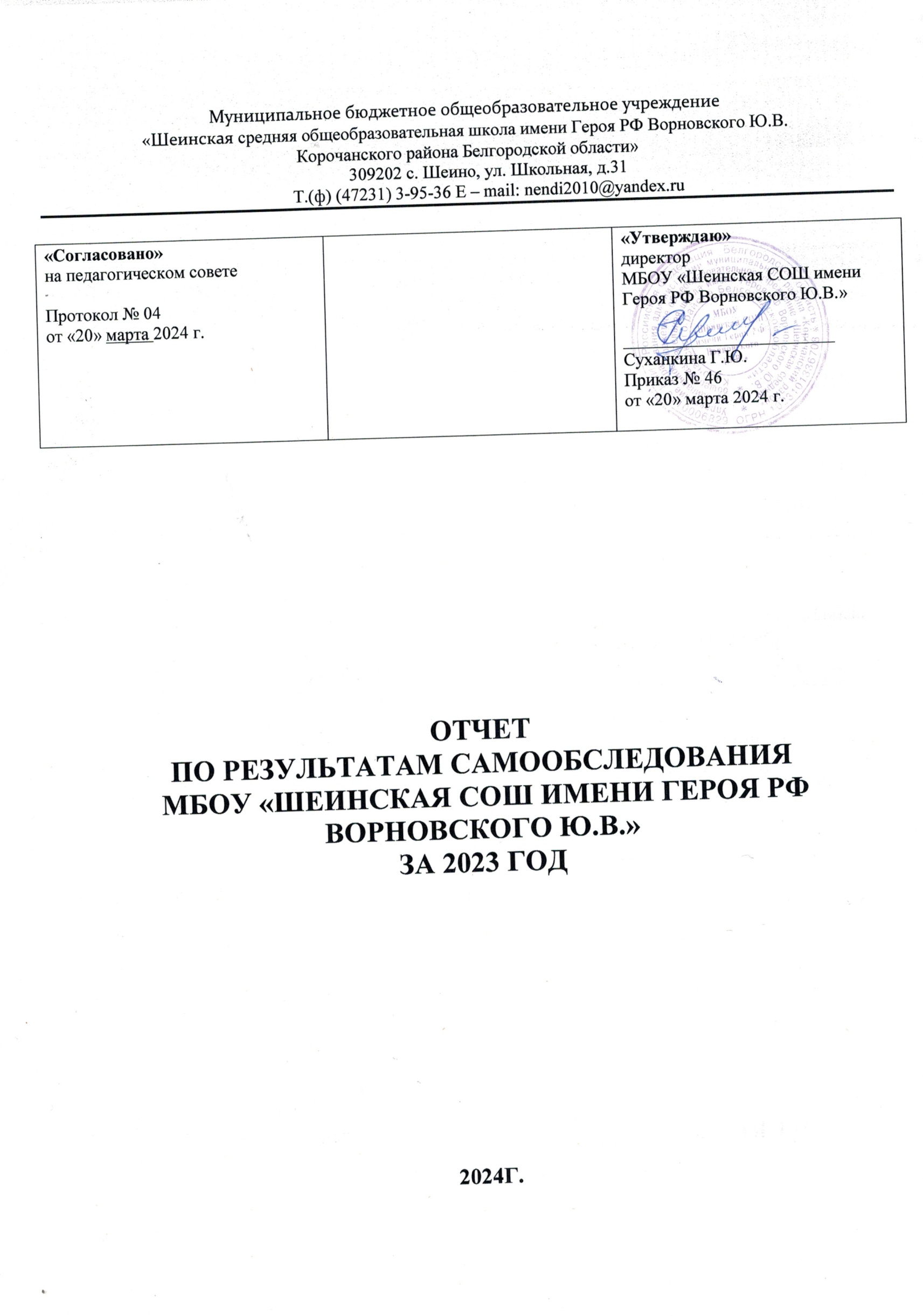 ВведениеВ настоящем отчете приведены результаты проведения самообследования деятельности муниципального бюджетного общеобразовательного учреждения «Шеинская средняя общеобразвательная школа имени Героя РФ Ворновского Ю.В. Корочанского района Белгородской области» за 2023 год.Отчет по самообследованию составлен в соответствии с пунктом 3 части 2 статьи 29 Федерального закона от 29 декабря 2012 года № 217-ФЗ «Об образовании в Российской Федерации», требованиями приказов Министерства образования и науки Российской Федерации от 14 июня 2013 г. № 462 «Об утверждении порядка проведения самообследования образовательной организацией» и от 10 декабря 2013 года № 1324 «Об утверждении показателей деятельности образовательной организации, подлежащей самообследованию».В процессе самообследования проведена оценка образовательной деятельности, системы управления учреждением, содержания и качества подготовки обучающихся, организации учебного процесса, качества кадрового, учебно-методического, информационного обеспечения, материально-технической базы, функционирования внутренней системы оценки качества образования, а также проведен анализ показателей деятельности учреждения, подлежащей самообследованию.Федерации от 14 июня 2013 г. № 462 в структуру отчета включены аналитическая часть и результаты анализа показателей деятельности МБОУ «Шеинская СОШ имени Героя РФ Ворновского Ю.В.».Результаты анализа показателей деятельности МБОУ «Шеинская СОШ имени Героя РФ Ворновского Ю.В.» приведены в соответствии с Федеральным законом от 29.12.2012 № 273-ФЗ «Об образовании в Российской Федерации», приказом Министерства образования и науки Российской Федерации от 14.06.2013 №462 «Об утверждении порядка проведения самообследования образовательной организацией», Приказом Министерства образования и науки Российской Федерации от 10.12.2013 N 1324 «Об утверждении показателей деятельности образовательной организации, подлежащей самообследованию».Общие сведения об общеобразовательной организацииАналитическая частьОценка образовательной деятельностиМиссия школы: Развитие и воспитание активной и конкурентоспособной личности, умеющей реализовать свой потенциал в профессиональных областях, необходимой для жизни.Цель: Формирование в школе образовательного пространства для получения учащимися надпрофессиональных и профессиональных навыков, которые помогают решать жизненные задачи, взаимодействуя в социуме. Обеспечение условий для устойчивого развития ОО и достижения высокого качества образования.Задачи школы на 2022-2023 учебный год:Создание оптимальных условий для реализации требований национального проекта «Образование», включающих в себя работу по направлениям, обеспечивающим совершенствование образовательной инфраструктуры, повышение профессионального мастерства педагогических работников, управленческих кадров системы образования и развитие содержания образования.Организация безопасной цифровой образовательной среды, обеспечивающей высокое качество и доступность образования на всех уровнях обучения.Развитие внутренней системы оценки качества образования как условия обновления содержания на основе введённых стандартов образования.Организация сетевых и дистанционных моделей повышения квалификации педагогических кадров. Создание системы наставничества для молодых специалистов.Развитие добровольчества (волонтерства), реализация талантов и способностей учащихся в формате общественных инициатив и проектов.Создание условий для профессиональной ориентации личности, обновление содержания программ дополнительного образования, внеурочной деятельности.Развитие партнерских отношений с родителями (законными представителями) учащихся.Образовательная программа школы и учебный план школы предусматривает выполнение государственной функции школы – обеспечение базового общего основного образования, развитие ребенка в процессе обучения. Главным условием для достижения этих целей является включение каждого ребенка на каждом учебном занятии в деятельность с учетом его возможностей и способностей. Достижение указанных целей обеспечивается поэтапным решением задач работы школы на каждой ступени обучения.Изменения в работе школы, связанные с переходом на ФГОС-2021 НОО иСОО с 1 сентября 2022 годаС 1 сентября 2022 года 1 и 5 классы начали обучение по обновленным ФГОСНОО,ФГОС ООО, ФГОССОО. Обновлённая редакция ФГОС сохраняет принципы вариативности в формировании школами основных образовательных программ начального общего и основного общего образования, а также учёта интересов и возможностей как образовательных организаций, так и их учеников. Рабочие программы по предметам педагоги разрабатывали в соответствиями с новыми изменениями, используя конструктор рабочих программ на сайте Единое содержание общего образования https://edsoo.ru.Применение электронных и цифровых образовательных ресурсовВ рамках федерального проекта «Цифровая образовательная среда» школа оснащалась современным оборудованием, а в образовательный процесс внедрялись онлайн-курсы, видеоуроки, электронный документооборот. В учебном процессе в МБОУ «Шеинская СОШ имени Героя РФ Ворновского Ю.В.» используются цифровые образовательные платформы, в ихчисле «Учи.ру», «Российская электронная школа».Учебный план 1-2 классана 2023 – 2024 учебный год (обновленные ФГОС НОО)Учебный план начального общего образования МБОУ «Шеинская СОШ имени Героя РФ Ворновского Ю.В.» обеспечивает введение в действие и реализацию требований ФГОС начального общего образования, определяет общий объём нагрузки и максимальный объём аудиторной нагрузки обучающихся, состав и структуру обязательных предметных областей по годам обучения, формы промежуточной аттестации обучающихся, формы организации образовательной деятельности, чередование учебной и внеурочной деятельности в рамках реализации основной образовательной программы начального общего образования.Учебный план начального общего образования сформирован с целью реализации основной образовательной программы начального общего образования, разработанной в соответствии с требованиями Федерального государственного образовательного стандарта основного общего образования (далее ФГОС) и с учётом примерной основной образовательной программы начального общего образования.Учебный план отражает содержание образования, которое обеспечивает решение важнейших целей современного начального образования:формирование гражданской идентичности школьников;приобщение их к общекультурным и национальным ценностям, информационным технологиям;готовность к продолжению образования в основной школе;формирование здорового образа жизни, элементарных правил поведения в экстремальных ситуациях;личностное развитие обучающихся в соответствии с их индивидуальностью. Учебный план разработан на основе следующих нормативно-правовых документов:Закон	РФ «Об образовании в Российской Федерации» от 29.12.2012 г. №273-ФЗ (в действующей редакции).Федеральный закон «Об основных гарантиях прав ребёнка в Российской Федерации» от 24.07.1998 № 124 – ФЗ (в действующей редакции).Приказ Министерства просвещения Российской Федерации от 22 марта 2021 г. N 115«Об утверждении Порядка организации и осуществления образовательной деятельности по основным общеобразовательным программам - образовательным программам – образовательным программам начального общего, основного общего и среднего общего образования».Приказ Минпросвещения России от 31.05.2021 №286 «Об утверждении федерального государственного образовательного стандарта начального общего образования» (Зарегистрировано в Минюсте России 05.07.2021 №64100).Письмо Министерства образования и науки РФ от 9.09.2017 года №ТС- 945/08 «О реализации прав граждан на получение образования на родном языке».Письмо Рособрнадзора от 20 июня 2018 года № 05-192 «О реализации прав на изучение родных языков из числа языков народов РФ в общеобразовательных организациях».Приказ Министерства образования и науки Российской Федерации от 23.08.2017 №816«Об утверждении Порядка применения организациями, осуществляющими образовательную деятельность, электронного обучения, дистанционных образовательных технологий при реализации образовательных программ».Постановление Главного государственного санитарного врача России от 28.09.2021 №28 «Об утверждении санитарных правил СП 2.4.3648-20 «Санитарно-эпидемиологические требования к организациям воспитания и обучения, отдыха и оздоровления детей и молодежи».Постановление Главного государственного санитарного врача России от 28.01.2021№СанПиН 1.2.3685-21, 1.2.3685-21 «Об утверждении санитарных правил и норм СанПиН 1.2.3685-21 «Гигиенические нормативы и требования к обеспечению безопасности и (или) безвредности для человека факторов среды обитания».Приказ Минпросвещения России от 20.05.2020 № 254 «Об утверждении федерального перечня учебников, допущенных к использованию при реализации имеющих государственную аккредитацию образовательных программ начального общего, основного общего, среднего общего образования организациями, осуществляющими образовательнуюдеятельность» (в действующей редакции).Устав МБОУ «Шеинская СОШ имени Героя РФ Ворновского Ю.В.» (в действующей редакции).Основной  образовательной  программы  начального  общего  образования  МБОУ«Шеинская СОШ имени Героя РФ Ворновского Ю.В.», утвержденной приказом № 130 от 29.08.2023;Региональный уровеньЗакон Белгородской области «Об образовании в Белгородской области» (принят Белгородской областной Думой от 31.10.2014 № 314);Методические рекомендации о преподавании курса «Информатика» (письмо департамента образования Белгородской области №9-09/14/4613 от 09.08.2021)Постановление Правительства Белгородской области от 30 декабря 2013 года № 528-пп «Об утверждении государственной программы Белгородской области «Развитие образования Белгородской области» (в ред. постановления Правительства Белгородской области от 28.12.2020 № 616-пп).Уровень общеобразовательного учрежденияУстав МБОУ «Шеинская СОШ имени Героя РФ Ворновского Ю.В.»Программа развития МБОУ «Шеинская СОШ имени Героя РФ Ворновского Ю.В.»Основная  образовательная  программа  начального  общего  образования  МБОУ«Шеинская СОШ имени Героя РФ Ворновского Ю.В.»;Рабочая программа воспитания МБОУ «Шеинская СОШ имени Героя РФ Ворновского Ю.В.»Организация образовательного процесса образовательного учрежденияКоличество часов, отведенных на освоение обучающимися учебного плана, не превышает величину недельной образовательной нагрузки, предусмотренную нормативными документами. Максимально допустимая аудиторная недельная нагрузка обучающихся соответствует нормативным требованиям и составляет 21 час в 1 классе.Продолжительность учебного года составляет 33 учебных недели.Обучение в 1 классе осуществляется с соблюдением следующих требований: учебные занятия проводятся по 5-дневной учебной неделе, в первую смену; обучение в первом полугодии: в сентябре, октябре - по 3 урока в день по 35 минут каждый, в ноябре-декабре - по 4 урока в день по 35 минут каждый; в январе - мае - по 4 урока в день по 40 минут каждый; в середине учебного дня организуется динамическая пауза продолжительностью не менее 40 минут; предоставляются дополнительные недельные каникулы в середине третьей четверти.Образовательная недельная нагрузка равномерно распределена в течение учебной недели, объем максимальной допустимой нагрузки в течение дня составляет: для обучающихся 1класса – 4 урока и один раз в неделю 5 уроков, за счет урока физической культуры.В первом классе дети обучаются без домашних заданий.При реализации общеобразовательных программ используются: очная форма обучения, дистанционное обучение с использованием электронного обучения и дистанционных образовательных технологий при необходимости (карантин, временная нетрудоспособность и т.п.). Основными элементами системы ЭО и ДОТ являются: образовательные онлайн- платформы; цифровые образовательные ресурсы, размещенные на образовательных сайтах; видеоконференции; вебинары; e-mail; облачные сервисы; электронные носители мультимедийных приложений к учебникам; электронные пособия, разработанные с учетом требований законодательства РФ об образовательной деятельности.Промежуточная аттестация обучающихсяПромежуточной аттестацией в 1 классе считаются результаты мониторинга качестваосвоения ООО НОО без фиксации достижений обучающихся в классном журнале.Учебный план начального общего образованияУчебный план предусматривает: 4-летний нормативный срок освоения образовательных программ основного общего образования на основе различных предметов. Количество учебных занятий за 4 учебных года не может составлять менее 2954 часов и более 3190 часов.Учебный план состоит из двух частей – обязательной части и части, формируемой участниками образовательных отношений.Обязательная часть учебного плана определяет состав обязательных учебных предметов для реализации основной образовательной программы начального общего образования и учебное время, отводимое на их изучение по классам (годам) обучения.Обязательная часть учебного плана выполняется полностью.Обязательная часть учебного плана отражает содержание образования, которое обеспечивает решение важнейших целей современного начального образования:формирование гражданской идентичности;приобщение	к общекультурным	и	национальным	ценностям,	информационным технологиям;формирование готовности к продолжению образования на последующих ступенях основного общего образования;формирование	здорового	образа	жизни,	элементарных	правил	поведения	в экстремальных ситуациях;личностное развитие обучающегося в соответствии с его индивидуальностью.Обязательные предметные области учебного плана: русский язык и литературное чтение, родной язык литературное чтение на родном языке, математика и информатика, обществознание и естествознание (окружающий мир), основы религиозных культур и светской этики, искусство, технология, физическая культура.Часть учебного плана, формируемая участниками образовательных отношений, обеспечивает, реализацию образовательных потребностей и запросов обучающихся и родителей (законных представителей).Время, отводимое на часть, формируемой участниками образовательного процесса, использовано изучение предмета «Родной язык», обеспечивающего интересы и потребности участников образовательных отношений.Предметная область «Русский язык и литературное чтение» предусматривает изучение предметов русский язык и литературное чтение в объеме 5 и 4 часа в неделю.Предметная область «Математика и информатика» реализуется предметом «Математика», в объеме 4 часа в неделю в 1 классе.Информационно-коммуникационные умения и навыки на уровне начального образования (поиск, анализ, обработка, переработка информации, презентация информации, обеспечение первоначальных представлений о компьютерной грамотности) реализуются через все предметы учебного плана.В предметной области «Обществознание и естествознание (Окружающий мир)» изучается предмет «Окружающий мир» в количестве 2 часа в 1 классе.Предметная область  «Искусство» представлена учебными предметами «Музыка» и«Изобразительное искусство», изучается по 1 часу в неделю с 1 класса.Предметная область «Технология» представлена учебным предметом «Технология» -1 час в неделю.Предметная  область  «Физическая  культура»  представлена  учебным  предметом«Физическая культура» - 2 часа в неделю. За счет часов части учебного плана, формируемой участниками образовательного процесса введен курс «Родной язык» в объеме 1 часа в неделю.В целом учебный план также учитывает и специфику используемых в образовательном процессе систем учебников и учебников, принадлежащих к завершенной предметной линии учебников, входящих в федеральные перечни учебников, рекомендованных (допущенных) киспользованию в образовательном процессе в образовательных учреждениях, реализующих образовательные программы общего образования и имеющих государственную аккредитацию.Учебный план начальной общей школы направлен на формирование прочных навыков учебной деятельности, овладение обучающимися устойчивой речевой, письменной и математической грамотности, воспитание культуры речи и общения.Учебный план НОО 3-4 классы ФГОС НОО второе поколениеНачальное общее образование направлено на формирование личности обучающегося, развитие его индивидуальных способностей, положительной мотивации и умений в учебной деятельности: овладение чтением, письмом, счетом, основными навыками учебной деятельности, элементами теоретического мышления, простейшими навыками самоконтроля, культурой поведения и речи, основами личной гигиены и здорового образа жизни (статья 66 Федерального закона РФ «Об образовании в Российской Федерации» от 29 декабря 2012г. №273 – ФЗ). Учебный план начального общего образования составлен на основе следующих документов:федеральный уровеньКонституция Российской Федерации (ст.43);Федеральный Закон от 29.12.2012 № 273-ФЗ «Об образовании в Российской Федерации» (в редакции Федеральных законов от 07.05.2013г. № 99-ФЗ, от 07.06.2013г. №120- ФЗ, от 02.07.2013г. № 170-ФЗ, от 23.07.2013г. №203-ФЗ, от 25.11.2013г. №317-ФЗ, от 03.02.2014г. № 11-ФЗ, от 03.02.2014г. № 15-ФЗ, от 05.05.2014г.  № 84-ФЗ, от 27.05.2014г. №135-ФЗ, от 04.06.2014г. №148-ФЗ, от 28.06.201г. №182-ФЗ, от 21.07.2014г. №216-ФЗ, от21.07.2014г. № 256-ФЗ,от 21.07.2014г. № 262-ФЗ, от 31.12.2014г. № 489-ФЗ, от 31.12.2014г. №500-ФЗ,от 31.12.2014г. № 519-ФЗ, от 29.06.2015г. №160-ФЗ, от 29.06.2015г. № 198-ФЗ,от13.07.2015г. № 213-ФЗ, от 13.07.2015г. № 238-ФЗ, от 14.12.2015г. № 370-ФЗ ,от 29.12.2015г. №388-ФЗ, от 29.12.2015г. № 389-ФЗ, от 29.12.2015г. № 404-ФЗ,от 30.12.2015г. №458-ФЗ,от02.03.2016г. № 46-ФЗ, с изменениями, внесенными Федеральными законами от 04.06.2014г.№145-ФЗ,от 06.04.201г. № 68-ФЗ).Порядок организации и осуществления образовательной деятельности по основным общеобразовательным программам начального общего, основного общего и среднего общего образования (утвержден приказом Министерства просвещения РФ от 22 марта 2021 года №115);Санитарно-эпидемиологические требования к организации воспитания и обучения, отдыха и оздоровления детей и молодёжи СП2.4.3648-20 (утверждены Постановлением Главного государственного санитарного врача РФ от 28 сентября 2020 года№28, зарегистрировано в Минюсте РФ 18 декабря 2020 года регистрационный №61573);Федеральный перечень учебников, рекомендуемых к использованию при реализации имеющих государственную аккредитацию образовательных программ начального общего, основного общего, среднего общего образования организациями, осуществляющими образовательную деятельность (утвержден приказом Министерства просвещения РФ от 20.05.2020 №254 с изменениями и дополнениями от 23.12.2020)Перечень организаций, осуществляющих выпуск учебных пособий, которые допускаются к использованию в образовательном процессе в имеющих государственную аккредитацию и реализующих образовательные программы общего образования образовательных учреждениях (утвержден приказом Министерства образования и науки РФ от 09.06.2016 №699)Приказ Минобрнауки России от 19 декабря 2014 г. № 1598 «Об утверждении федерального государственного образовательного стандарта начального общего образования обучающихся с ограниченными возможностями здоровья» (зарегистрирован Минюстом России 3февраля 2015г., регистрационный N 35847);Приказ Министерства просвещения России от 31мая 2021 №286 «Об утверждении Федерального государственного образовательного стандарта начального общего образования» ;Приказ министерства образования и науки РФ от 25.05.2015 №08-761 «Об изучении предметных областей «Основы религиозных культур и светсткой этики» и «Основы духовно-нравственной культуры народов России»;Постановление Правительства Российской Федерации от 26 декабря 2017 года № 1642 «Об утверждении государственной программы Российской Федерации «Развитие образования» (ред. от 15.03.2021).Приказ Министерства образования и науки Российской Федерации от 23 августа 2017 года № 816 «Об утверждении порядка применения организациями, осуществляющими образовательную деятельность, электронного обучения, дистанционных образовательных технологий при реализации образовательных программ» (данный документ включен в перечень нормативно правовых актов, на которые не распространяется требование об отмене с 01.01.2021, установленное ФЗ от 31.07.2020 № 247-ФЗ).Приказ Министерства просвещения Российской Федерации от 22 марта 2021 года№ 115 «Об утверждении порядка организации и осуществления образовательной деятельности по основным общеобразовательным программам - образовательным программам начального общего, основного общего и среднего общего образования»Инструктивные и методические материалыПисьмо Минобрнауки России от 12.05.2011г. №03-296 «Об организации внеурочной деятельности при введении федерального государственного образовательного стандарта общего образования»;Письмо Министерства образования и науки Российской Федерации от 14 декабря 2015 года № 09-3564 «О внеурочной деятельности и реализации дополнительных общеобразовательных программ»;Примерная программа воспитания (одобрена решением федерального учебно- методического объединения по общему образованию, протокол от 02 июня 2020 г. № 2/20).Региональный уровеньЗакон Белгородской области «Об образовании в Белгородской области» (принят Белгородской областной Думой от 31.10.2014 № 314);Методические рекомендации о преподавании курса «Информатика» (письмо департамента образования Белгородской области №9-09/14/4613 от 09.08.2021)Постановление Правительства Белгородской области от 30 декабря 2013 года № 528-пп «Об утверждении государственной программы Белгородской области «Развитие образования Белгородской области» (в ред. постановления Правительства Белгородской области от 28.12.2020 № 616-пп).Уровень общеобразовательного учрежденияУстав МБОУ «Шеинская СОШ имени Героя РФ Ворновского Ю.В.»Программа развития МБОУ «Шеинская СОШ имени Героя РФ Ворновского Ю.В.»Основная  образовательная  программа  начального  общего  образования  МБОУ«Шеинская СОШ имени Героя РФ Ворновского Ю.В.»Локальные акты МБОУ «Шеинская СОШ имени Героя РФ Ворновского Ю.В.»Учебный план начального общего образования III-IV классов, реализующих ФГОС НОО стоит из двух частей - обязательной части и части, формируемой участниками образовательного процесса.Обязательная часть базисного учебного плана определяет состав обязательных для изучения учебных предметов, часть базисного учебного плана, формируемая участниками образовательного процесса, обеспечивает индивидуальные потребности обучающихся.Часть базисного учебного плана, формируемая участниками	образовательного процесса, обеспечивает индивидуальные потребности обучающихся и региональные особенности содержания образования.Учебный план начальной школы составлен на основе базисного плана и обеспечивает в 3-4 классах введение в действие и реализацию требований федерального государственного образовательного стандарта начального общего образования.В 3-4 классах учебный план предполагает пятидневную рабочую неделю.Преподавание ведётся по программам четырёхлетней начальной школы «Начальная школа XXI века» под редакцией Н.Ф.Виноградовой.Обязательная часть учебного плана представлена следующими предметными областями«Русский язык и литературное чтение», «Родной язык и литературное чтение на родном языке»,«Иностранный язык», «Математика и информатика», «Обществознание и естествознание» (окружающий	мир),	«Основы	религиозных	культур	и	светской	этики»,	«Искусство»,«Технология», «Физическая культура».Предметная область «Иностранный язык» в МБОУ «Шеинская СОШ имени Героя РФ Ворновского Ю.В.» представлена предметом «Иностранный язык (английский)» (2 часа в неделю в 3-4 классах).Предметная область «Основы религиозных культур и светской этики» реализуется через комплексный учебный курс «Основы религиозных культур и светской этики. Основы православной культуры» в IV классе в объёме 1 часа в неделю.Предметная  область  «Физическая  культура»  представлена  учебным  предметом«Физическая культура» (2 часа в неделю в 3-4 классах).Особенности части, формируемой участниками образовательных отношений: на преподавание предмета «Русский язык» отведено по 1 часу в целях обеспечения реализации в полном объёме образовательных программ с учетом интересов и потребностей обучающихся.Механизм создания части учебного плана, формируемой участниками образовательного процесса, включает несколько этапов:С целью формирования части, формируемой участниками образовательного процесса, ежегодно в 4 четверти текущего учебного года на основании приказа по школе проводится анкетирование обучающихся, их родителей (законных представителей) для изучения образовательных потребностей на следующий учебный год.Затем проводится обсуждение на родительских собраниях с родителями (законными представителями) обучающихся результатов обработки анкет и предметов части, формируемой участниками образовательного процесса.По итогам мониторинга педагогический совет на основании базисного учебного плана, решений классных родительских собраний, заявлений родителей (законных представителей) с учётом интересов и склонностей учащихся принимает решение о распределении часов части учебного плана, формируемой участниками образовательного процесса.Формой проведения промежуточной аттестации обучающихся  является:Учебный  план МБОУ «Шеинская СОШ имени Героя РФ Ворновского Ю.В.»,обеспечивающему реализацию ФГОС ООО 2021 г., 5-6 классы, на 2023-2024 у.г.Учебный план основной образовательной программы основного общего образования обеспечивает реализацию требований ФГОС, определяет общие рамки отбора учебного материала, формирования перечня результатов образования и организации образовательной деятельности.Учебный  план  фиксирует  максимальный  объем  учебной  нагрузки  обучающихся,определяет и регламентирует перечень учебных предметов, курсов и время, отводимое на их освоение и организацию, распределяет учебные предметы, курсы, модули по классам и учебным годам.Учебный план составлен на основе следующих документов:Федеральный Закон от 29.12.2012 № 273-ФЗ «Об образовании в Российской Федерации» (в действующей редакции)Порядок организации и осуществления образовательной деятельности по основным общеобразовательным программам начального общего, основного общего и среднего общего образования (утвержден приказом Министерства просвещения РФ от 22 марта 2021 года №115);Санитарно-эпидемиологические требования к организации воспитания и обучения, отдыха и оздоровления детей и молодёжи СП2.4.3648-20 (утверждены Постановлением Главного государственного санитарного врача РФ от 28 сентября 2020 года№28, зарегистрировано в Минюсте РФ 18 декабря 2020 года регистрационный №61573);Федеральный перечень учебников, рекомендуемых к использованию при реализации имеющих государственную аккредитацию образовательных программ начального общего, основного общего, среднего общего образования организациями, осуществляющими образовательную деятельность (утвержден приказом Министерства просвещения РФ от 20.05.2020 №254 с изменениями и дополнениями от 23.12.2020)Перечень организаций, осуществляющих выпуск учебных пособий, которые допускаются к использованию в образовательном процессе в имеющих государственную аккредитацию и реализующих образовательные программы общего образования образовательных учреждениях (утвержден приказом Министерства образования и науки РФ от 09.06.2016 №699)Приказ Министерства просвещения России от 31мая 2021 №287 «Об утверждении Федерального государственного образовательного стандарта основного общего образования»Приказ министерства образования и науки РФ от 25.05.2015 №08-761 «Об изучении предметных областей «Основы религиозных культур и светсткой этики» и «Основы духовно-нравственной культуры народов России»;Постановление Правительства Российской Федерации от 26 декабря 2017 года № 1642 «Об утверждении государственной программы Российской Федерации «Развитие образования» (ред. от 15.03.2021).Приказ Министерства образования и науки Российской Федерации от 23 августа 2017 года № 816 «Об утверждении порядка применения организациями, осуществляющими образовательную деятельность, электронного обучения, дистанционных образовательных технологий при реализации образовательных программ»Примерная программа воспитания (одобрена решением федерального учебно- методического объединения по общему образованию, протокол от 02 июня 2020 г. № 2/20).Устав МБОУ «Шеинская СОШ имени Героя РФ Ворновского Ю.В.»Программа развития МБОУ «Шеинская СОШ имени Героя РФ Ворновского Ю.В.»Основная  образовательная  программа  основного  общего  образования  МБОУ«Шеинская СОШ имени Героя РФ Ворновского Ю.В.»Локальные акты МБОУ «Шеинская СОШ имени Героя РФ Ворновского Ю.В.»Учебный план предусматривает пятилетний нормативный срок освоения образовательной программы основного общего образования. Продолжительность учебного года основного общего образования составляет 35 недель в 5–8-х классах и 34 недели в 9-м классе.Образовательная недельная нагрузка равномерно распределена в течение учебной недели и соответствует требованиям санитарных норм СанПиН 1.2.3685-21.Общее количество часов учебных занятий за пять лет составляет 5305 часов.Учебный план состоит из двух частей - обязательной части и части, формируемой участниками образовательных отношений.Обязательная часть учебного плана определяет состав учебных предметов обязательных предметных областей и учебное время, отводимое на их изучение по классам (годам) обучения. Обязательная часть учебного плана включает в себя 10 предметных областей, 12 учебных предметов, на изучение которых отведено 27 часов.Учебный предмет «История» в рамках обязательной предметной области «Общественно- научные предметы», на который отводится 2 часа в неделю в 5-6 классах.Обязательная предметная область учебного плана «Основы духовно-нравственной культуры народов России» включает учебный курс «Основы православной культуры», введенный на основании заявлений родителей (законных представителей) обучающихся, которые выбрали данный курс из перечня, предлагаемого МБОУ «Шеинская СОШ имени Героя РФ Ворновского Ю.В.». На учебный курс «Основы духовно-нравственной культуры народов России» отводится по 1 часу в неделю в 5-6 классах.Часть учебного плана, формируемая участниками образовательных отношений, определяет время, отводимое на изучение учебных предметов, курсов, модулей по выбору обучающихся и родителей (законных представителей) несовершеннолетних обучающихся.Время, отводимое на формируемую часть учебного плана, использовано на изучение учебного предмета «Родной язык» в 5-6 классах в объеме 1 часа в неделю в рамках обязательной предметной области «Родной язык и родная литература» в соответствии с возможностями школы и запросами обучающихся и их родителей (законных представителей), которые зафиксированы в заявлениях. Учебный план определяет формы промежуточной аттестации в соответствии с положением о текущем контроле и промежуточной аттестации МБОУ «Шеинская СОШ имени Героя РФ Ворновского Ю.В.». Объем времени, отведенного на промежуточную аттестацию обучающихся, определяется рабочими программами учебных предметов, учебных и внеурочных курсов и календарным учебным графиком основного общего образования. Формы промежуточной аттестации учебных предметов, учебных и внеурочных курсов представлены в таблице.Учебный план основного общего образования,обеспечивающего реализацию ФГОС ООО 2010 г., 7-9 классы на 2023-2024 у.г.Основное общее образование направлено на становление и формирование личности обучающегося (формирование нравственных убеждений, эстетического вкуса и здорового образа жизни, высокой культуры межличностных отношений и межэтнического общения, овладение основами наук, государственным языком Российской Федерации, навыками умственного и физического труда, развитие склонностей, интересов, способности к социальному самоопределению (п.2 ст.66 Федерального закона от 29 декабря 2012 года №273-ФЗ «Об образовании в Российской Федерации»).Учебный план составлен на основе следующих документов:федеральный уровеньКонституция Российской Федерации (ст.43);Федеральный Закон от 29.12.2012 № 273-ФЗ «Об образовании в Российской Федерации» (в редакции Федеральных законов от 07.05.2013г. № 99-ФЗ, от 07.06.2013г. №120- ФЗ, от 02.07.2013г. № 170-ФЗ, от 23.07.2013г. №203-ФЗ, от 25.11.2013г. №317-ФЗ, от 03.02.2014г. № 11-ФЗ, от 03.02.2014г. № 15-ФЗ, от 05.05.2014г.  № 84-ФЗ, от 27.05.2014г. №135-ФЗ, от 04.06.2014г. №148-ФЗ, от 28.06.201г. №182-ФЗ, от 21.07.2014г. №216-ФЗ, от21.07.2014г. № 256-ФЗ,от 21.07.2014г. № 262-ФЗ, от 31.12.2014г. № 489-ФЗ, от 31.12.2014г. №500-ФЗ,от 31.12.2014г. № 519-ФЗ, от 29.06.2015г. №160-ФЗ, от 29.06.2015г. № 198-ФЗ,от13.07.2015г. № 213-ФЗ, от 13.07.2015г. № 238-ФЗ, от 14.12.2015г. № 370-ФЗ ,от 29.12.2015г. №388-ФЗ, от 29.12.2015г. № 389-ФЗ, от 29.12.2015г. № 404-ФЗ,от 30.12.2015г. №458-ФЗ,от02.03.2016г. № 46-ФЗ, с изменениями, внесенными Федеральными законами от 04.06.2014г.№145-ФЗ,от 06.04.201г. № 68-ФЗ).Порядок организации и осуществления образовательной деятельности по основным общеобразовательным программам начального общего, основного общего и среднего общего образования (утвержден приказом Министерства просвещения РФ от 22 марта 2021 года №115);Санитарно-эпидемиологические требования к организации воспитания и обучения, отдыха и оздоровления детей и молодёжи СП2.4.3648-20 (утверждены Постановлением Главного государственного санитарного врача РФ от 28 сентября 2020 года№28, зарегистрировано в Минюсте РФ 18 декабря 2020 года регистрационный №61573);Федеральный перечень учебников, рекомендуемых к использованию при реализации имеющих государственную аккредитацию образовательных программ начального общего, основного общего, среднего общего образования организациями, осуществляющими образовательную деятельность (утвержден приказом Министерства просвещения РФ от 20.05.2020 №254 с изменениями и дополнениями от 23.12.2020)Перечень организаций, осуществляющих выпуск учебных пособий, которые допускаются к использованию в образовательном процессе в имеющих государственную аккредитацию и реализующих образовательные программы общего образования образовательных учреждениях (утвержден приказом Министерства образования и науки РФ от 09.06.2016 №699)Приказ Министерства просвещения России от 31мая 2021 №287 «Об утверждении Федерального государственного образовательного стандарта основного общего образования»Приказ министерства образования и науки РФ от 25.05.2015 №08-761 «Об изучении предметных областей «Основы религиозных культур и светсткой этики» и «Основы духовно-нравственной культуры народов России»;Постановление Правительства Российской Федерации от 26 декабря 2017 года № 1642 «Об утверждении государственной программы Российской Федерации «Развитие образования» (ред. от 15.03.2021).Приказ Министерства образования и науки Российской Федерации от 23 августа 2017 года № 816 «Об утверждении порядка применения организациями, осуществляющими образовательную деятельность, электронного обучения, дистанционных образовательных технологий при реализации образовательных программ» (данный документ включен в перечень нормативно правовых актов, на которые не распространяется требование об отмене с 01.01.2021, установленное ФЗ от 31.07.2020 № 247-ФЗ).Приказ Министерства просвещения Российской Федерации от 22 марта 2021 года№ 115 «Об утверждении порядка организации и осуществления образовательной деятельности по основным общеобразовательным программам - образовательным программам начального общего, основного общего и среднего общего образования»Инструктивные и методические материалыПисьмо Министерства образования и науки Российской Федерации от 14 декабря 2015 года № 09-3564 «О внеурочной деятельности и реализации дополнительных общеобразовательных программ»;Примерная программа воспитания (одобрена решением федерального учебно- методического объединения по общему образованию, протокол от 02 июня 2020 г. № 2/20).Региональный уровеньЗакон Белгородской области «Об образовании в Белгородской области» (принят Белгородской областной Думой от 31.10.2014 № 314);Постановление Правительства Белгородской области от 30 декабря 2013 года № 528-пп «Об утверждении государственной программы Белгородской области «Развитие образования Белгородской области» (в ред. постановления Правительства Белгородской области от 28.12.2020 № 616-пп).Уровень общеобразовательного учрежденияУстав МБОУ «Шеинская СОШ имени Героя РФ Ворновского Ю.В.»Программа развития МБОУ «Шеинская СОШ имени Героя РФ Ворновского Ю.В.»Основная  образовательная  программа  основного  общего  образования  МБОУ«Шеинская СОШ имени Героя РФ Ворновского Ю.В.»Локальные акты МБОУ «Шеинская СОШ имени Героя РФ Ворновского Ю.В»Учебный план, реализующий ФГОС ОО  для 7-9 классов состоит из двух частей:обязательной части и части, формируемой участниками образовательных отношений.Обязательная часть учебного плана определяет состав учебных предметов обязательных предметных областей и учебное время, отводимое на их изучение по классам (годам) обучения.В обязательную часть учебного плана входят следующие обязательные предметные области и учебные предметы (п.18.3.1. ФГОС ООО в редакции приказа Минобрнауки России от 31.12.2015г. №1577):русский язык и литература (русский язык, литература)родной	язык	и	родная	литература(родной	язык(русский)	и	родная литература(русская))иностранные языки (иностранный язык, второй иностранный язык)математика и информатика (математика, информатика)общественно-научные предметы (история (история России, всеобщая история), обществознание, география)естественнонаучные предметы (физика, биология, химия)искусство (изобразительное искусство, музыка)технология (технология).физическая культура и основы безопасности жизнедеятельности (физическая культура, основы безопасности жизнедеятельности).При 5-дневной учебной неделе количество часов на физическую культуру составляет 2 часа, третий час реализован МБОУ «Шеинская  СОШ имени Героя РФ Ворновского Ю.В» за счет часов внеурочной деятельности (Примерная ООП ООО, одобрена Федеральным научно-методическим объединением по общему образованию, протокол заседания от 8 апреля 2015г. №1/15).Часть учебного плана, формируемая участниками образовательных отношений, определяет время, отводимое на изучение содержания образования, обеспечивающего реализацию интересов и потребностей обучающихся, их родителей (законных представителей), педагогического коллектива общеобразовательного учреждения.Время, отводимое на данную часть учебного плана, в МБОУ «Шеинская СОШ имени Героя РФ Ворновского Ю.В» использовано на:изучение учебного предмета «Математика» в 7 и 8 классах (с целью выполнения в полном объеме рекомендаций авторов используемых программ) – 1 час;Формой проведения промежуточной аттестации обучающихся  являются:Всего часов в год при 5-ти дневной учебной неделе на уровне основного общего образования 4447 часов.Учебный план СООУчебный план отражает организационно-педагогические условия, необходимые для достижения результатов освоения основной образовательной программы в соответствии с требованиями ФГОС СОО, организации образовательной деятельности, а также учебный план определяет состав и объем учебных предметов, курсов и их распределение по классам (годам) обучения. Количество часов учебных занятий можно определить после отбора содержания и составления тематического планирования.Учебный план – документ, который определяет перечень, трудоемкость, последовательность и распределение по периодам обучения учебных предметов, курсов, дисциплин (модулей), практики, иных видов учебной деятельности и, если иное не установлено настоящим Федеральным законом, формы промежуточной аттестации обучающихся (п. 22 ст. 2 Федерального закона от 29.12.2012 г. № 273-ФЗ «Об образовании в Российской Федерации»).Индивидуальный учебный план – учебный план, обеспечивающий освоение образовательной программы на основе индивидуализации ее содержания с учетом особенностей и образовательных потребностей конкретного обучающегося (п. 23 ст. 2 Федерального закона от 29.12.2012 г. № 273-ФЗ «Об образовании в Российской Федерации»).Учебный план МБОУ «Шеинская  СОШ имени Героя РФ Ворновского Ю.В», реализующего основную образовательную программу среднего общего образования, отражает организационно-педагогические условия, необходимые для достижения результатов освоения основной образовательной программы в соответствии с требованиями ФГОС СОО, организации образовательной деятельности, а также учебный план определяет состав и объем учебных предметов, курсов и их распределение по классам (годам) обучения.Учебный план среднего общего образования МБОУ «Шеинская СОШ имени Героя РФ Ворновского Ю.В» на 2022/2023 учебный год является нормативным документом, определяющим распределение учебного времени, отводимого на изучение различных учебных предметов обязательной части и части, формируемой участниками образовательного процесса, максимальный объём обязательной нагрузки обучающихся.Содержание и структура учебного плана среднего общего образования определяются:Федеральным законом «Об образовании в Российской Федерации» от 29.12.2012 № 273- ФЗ (в действующей редакции);Федеральным государственным образовательным стандартом среднего общего образования (утвержден приказом Минобрнауки РФ от 17.05.2012 года № 413 (с изменениями и дополнениями);Примерной основной образовательной программы среднего общего образования» (одобрена решением федерального учебно-методического объединения по общему образованию, протокол 28 июня 2016 г. №2/16-з);Приказом Министерства образования и науки РФ от 30.08.2013 № 1015 «Об утверждении порядка организации и осуществления образовательной деятельности по основным общеобразовательным программам - образовательным программам начального общего, основного общего и среднего общего образования» (с изменениями);Письмом Министерства образования, науки и молодёжи Республики Крым от 03.04.2020№	01-14/1134	«Об	особенностях	формирования	учебных	планов	общеобразовательных организаций на 2020-2021 учебный год»Постановлениями Главного государственного санитарного врача РФ от 29.12.2010г. №189 «Об утверждении СанПиН 2.4.2821-10 «Санитарно-эпидемиологические требования к условиям и организации обучения в общеобразовательных учреждениях» (Зарегистрировано в Минюсте России 03.03.2011г., peг. № 19993); от 24.12.2015 №81 «О внесении изменений № 3 в СанПиН 2.4.2.2821-10 «Санитарно-эпидемиологические требования к условиям и организации обучения, содержания в общеобразовательных организациях»;Уставом муниципального бюджетного общеобразовательного учреждения «Кощеевская средняя общеобразовательная школа Корочанского района Белгородской области»;Положением о внеурочной деятельности;Нормативный срок освоения реализуемой образовательной программы – 2 года. Структура учебного года.Продолжительность учебного года – в 10-11 классах - 34 учебные недели.Продолжительность учебной недели – 5 дней. Обязательная недельная нагрузка обучающихся – в 10-11 классах – 34 часа.Обучение осуществляется на русском языке.МБОУ «Шеинская СОШ имени Героя РФ Ворновского Ю.В» обеспечивает реализацию учебного плана универсального профиля. Универсальный профиль, реализуемый МБОУ «Шеинская  СОШ имени Героя РФ Ворновского Ю.В», определяется исходя из запросов обучающихся и их родителей (законных представителей) с учётом соответствующих условий в МБОУ «Шеинская СОШ имени Героя РФ Ворновского Ю.В».Учебный план предусматривает изучение обязательных учебных предметов: русский язык, литература, иностранный язык (английский), математика (включая алгебру и начала математического анализа, геометрию), история, физическая культура, основы безопасности жизнедеятельности, астрономия; учебных предметов по выбору из обязательных предметных областей: информатика, география, обществознание, физика, элективных курсов по выбору:«Человек в глобальном мире».На углубленном уровне в рамках универсального профиля в МБОУ «Шеинская  СОШ имени Героя РФ Ворновского Ю.В» изучаются предметы: русский язык, математика, право.В учебный план 10 класса включен 1 час для проведения летних учебно-полевых сборов с целью выполнения требований программы по учебному предмету «Основы безопасности жизнедеятельности» в полном объеме.Часы внеурочной деятельности распределены по пяти направлениям: духовно-нравственное, общеинтеллектуальное, общекультурное, социальное, спортивно-оздоровительное.Формой проведения промежуточной аттестации обучающихся  10 класса являются:Обучение на дому по состоянию здоровья учащихся и детей - инвалидовВ соответствии с постановление Правительства РФ от 18.07.1996 № 861 «Об утверждении Порядка воспитания и обучения детей – инвалидов на дому и в негосударственных образовательных учреждениях», в случае необходимости обучение детей – инвалидов и учащихся по состоянию здоровья может быть организовано на дому по индивидуальному учебному плану, согласованному с родителями /законными представителями учащегося.Промежуточная аттестацияОсвоение образовательной программы, в том числе отдельной части или всего объёма учебного предмета, курса, дисциплины (модуля) образовательной программы, сопровождается промежуточной аттестацией обучающихся, проводимых в формах, определённых учебным планом, и в порядке, установленном образовательным учреждением.Сроки проведения промежуточной аттестации утверждаются приказом директора не позднее 3-х недель до окончания учебного года.Промежуточная аттестация проводится по итогам учебного года для всех, без исключения, обучающихся.Результатом промежуточной аттестации являются годовые отметки.Выставление отметки за год проводится по итогам учебных четвертей. Годовые отметки по общеобразовательным предметам выставляются по 5-ти балльной системе (в 1-х классах осуществляется безотметочное обучение) на основании фактического уровня предметных знаний, умений и навыков школьников.Периодами промежуточной аттестации в 5-9 классах являются четверти, в 10-11 классах – полугодия.Отметка обучающихся за четверть выставляется на основании результатов текущего контроля успеваемости обучающихся (плановых контрольных, практических, лабораторных работ и др. письменных работ, а также устных ответов, зачетов, собеседований и пр.), осуществляемого потемно/ поурочно до начала каникул или до начала промежуточной/итоговой аттестации и с учетом их фактических знаний, умений и навыков.Не допускается взимание платы с обучающихся за прохождение промежуточной аттестации.Учащиеся, обучающиеся по состоянию здоровья индивидуально на дому, аттестуются только по предметам, включённым в их индивидуальный учебный план, утвержденный приказомдиректора.Промежуточная аттестация проводится в соответствии с Федеральным законом РФ от 29.12.2012 года № 273-ФЗ «Об образовании в Российской Федерации», Федеральным государственным образовательным стандартом, Уставом школы, Положением о системе оценки достижения планируемых результатов освоения основной образовательной программы ООО, «Положением о формах, периодичности, порядке текущего контроля успеваемости и промежуточной аттестации; переводе обучающихся».Формы проведения промежуточной аттестации: контрольная работа (тестирование, диктант с грамматическим заданием, комплексная работа, изложение и т.п.) (далее - КР); дифференцированный зачет (далее - ДЗ), проводимый в виде защиты доклада, проекта, выполнения творческой работы, тестирования, результативного участия в конкурсах и выставках и т.п. При ДЗ отметка по учебному предмету выставляется на основании результатов текущего контроля успеваемости обучающихся за четверти и рассчитывается как среднее арифметическое.Оценка системы управления организацииОбеспечение открытости и доступности информации об образовательнойорганизацииВ соответствии с Федеральный закон от 29.12.2012 N 273-ФЗ (ред. от 29.12.2022) "Об образовании в Российской Федерации" (с изм. и доп., вступ. в силу с 11.01.2023) МБОУ «Шеинская  СОШ имени Героя РФ Ворновского Ю.В» формирует открытые и общедоступные информационные ресурсы, содержащие информацию об их деятельности, и обеспечивает доступ к таким ресурсам посредством размещения их в информационно-телекоммуникационных сетях, в том числена официальном сайте МБОУ «Шеинская СОШ имени Героя РФ Ворновского Ю.В» https://shkolasheinskaya-r31.gosweb.gosuslugi.ru/ на информационных стендах школыв средствах массовой информацииСведения об оценке эффективности государственно- общественногоуправления образовательной организациейУправление МБОУ «Шеинская СОШ имени Героя РФ Ворновского Ю.В» осуществляется в соответствии с законодательством Российской Федерации с учетом особенностей, установленных Федеральным законом «Об образовании в Российской Федерации», на основе сочетания принципов единоначалия и коллегиальности.Система управления представляет специфический вид управленческой деятельности, целеполаганием которой является обеспечение участниками образовательных отношений условий для развития, роста профессионального мастерства, проектирования образовательного процесса как системы, способствующей саморазвитию, самосовершенствованию.В МБОУ «Шеинская СОШ имени Героя РФ Ворновского Ю.В» сформированы коллегиальные органы управления: Управляющий совет, Педагогический совет, общее собрание трудового коллектива.Управленческие действия осуществляются на основе прогнозирования общих линий развития и направлены на повышение качества предоставляемых образовательных услуг.Управляющий совет является коллегиальным органом управления, представляет интересы всех участников образовательных отношений, реализует принцип государственно-общественного характера управления образованием и дает рекомендации, заключения по решению ряда вопросов функционирования и развития МБОУ «Шеинская СОШ имени Героя РФ Ворновского Ю.В».Педагогический совет создан в целях развития и совершенствования учебно-воспитательного процесса,  повышения  профессионального  мастерства  и  творческого роста  педагогов  МБОУ«Шеинская СОШ имени Героя РФ Ворновского Ю.В»,	рассматривает	педагогические	и	методические	вопросы,		вопросы организации		учебно-воспитательного процесса, изучения		и	 распространения	передового педагогического опыта.		В целях развития, совершенствования	и	повышенияпрофессионального мастерства педагогов действуют методические объединения педагогов, которые ведут методическую  работу  по  предметам,  организуют  внеурочнуюдеятельность обучающихся.Общее собрание трудового коллектива принимает локальные нормативные акты, отнесенные к его компетенции, рассматривает другие вопросы.В целях учета мнения обучающихся, родителей (законных представителей) несовершеннолетних обучающихся по вопросам управления МБОУ «Шеинская СОШ имени Героя РФ Ворновского Ю.В» и при принятии в МБОУ «Шеинская СОШ имени Героя РФ Ворновского Ю.В» локальных нормативных актов, затрагивающих их права и законные интересы, действуют родительские комитеты и созданы советы обучающихся (общественные объединения обучающихся).Текущее руководство деятельностью МБОУ «Шеинская СОШ имени Героя РФ Ворновского Ю.В» осуществляет директор – Суханкина Галина Юрьевна. Основной функцией директора МБОУ «Шеинская СОШ имени Героя РФ Ворновского Ю.В» является осуществление оперативного руководства деятельностью Учреждения, управление жизнедеятельностью  образовательного  учреждения,  координация  действий  всех  участниковобразовательного процесса через Наблюдательный совет, педагогический совет, общее собрание трудового коллектива.В соответствии со штатным расписанием МБОУ «Шеинская СОШ имени Героя РФ Ворновского Ю.В» сформирован управленческий аппарат. Распределены функциональные обязанности между членами администрации, которые обеспечивают режим жесткого функционирования и гибкого развития. Уровень управленческой культуры, владением современными информационными технологиями, владение всеми основными вопросами позволяет членам администрации МБОУ «Шеинская СОШ имени Героя РФ Ворновского Ю.В» в случае необходимости осуществляют замену.Целостная работа механизма управления, координирование деятельности педагогического коллектива осуществляется через:четкое определение уровня управления, функционала и связи между ними;построение работы на перспективной, прогнозируемой основе по программе развития;системность внутреннего контроля, внутреннего мониторинга качества образования. Информационно-аналитическая деятельность администрации МБОУ «Шеинская СОШ имени Героя РФ Ворновского Ю.В» осуществляется с использованием информационных технологий. Накопление, обобщение материалов по различным направлениям деятельности МБОУ «Шеинская СОШ имени Героя РФ Ворновского Ю.В» осуществляется при проведении контроля, внутреннего мониторинга качества образования и обсуждении на оперативных совещаниях, на методических объединениях, совещаниях при директоре, проходящих регулярно по плану. Документация представлена программами образовательного учреждения, актами, информациями заместителей директора, протоколами педагогического совета, совещаний при директоре, методических объединений, книгами приказов по основной деятельности и обучающимся, планами и анализами работы.Заместители директора осуществляют оперативное управление образовательным процессом: выполняют информационную, оценочно-аналитическую, планово- прогностическую, организационно-исполнительскую, мотивационную, контрольно- регулировочную функции.Контрольно-диагностическая и коррекционная функции управления осуществляются администрацией через организацию контроля, который осуществляется в соответствии с планом внутриучрежденческого контроля.Диагностика текущего состояния дел позволяет обобщить положительный опыт, выявить существующие проблемные зоны, выбрать наиболее адекватные и результативные способы решения проблем. Контроль призван, в конечном счете, повысить качество образования. Осуществление контроля ведется по следующим направлениям:достижение обучающимися установленных федеральными государственным образовательными стандартами требований к результатам освоения основных образовательных программ начального общего, основного общего образования;состояние знаний, умений и навыков обучающихся в соответствии с федеральным компонентом государственного образовательного стандарта;состояние преподавания учебных предметов;ведение документации;реализация рабочих программ;работа по подготовке к государственной итоговой аттестации;состояние здоровья обучающихся;организация питания;выполнение требований по охране труда, безопасности жизнедеятельности, правил пожарной безопасности;работа информационно-библиотечного центра;состояние финансово-хозяйственной деятельности и др.По итогам контроля составляются аналитические справки, которые рассматриваются на совещаниях при директоре, заседаниях педагогического совета, принимаются управленческие решения, осуществляется контроль выполнения принятых решения. Кроме этого контроль является имеханизмом материального поощрения педагогов, работающих результативно и эффективно.Представленная структура управления МБОУ «Шеинская СОШ имени Героя РФ Ворновского Ю.В» обеспечивает эффективную работу образовательного учреждения, целенаправленное создание условий для получения обучающимися современного качественного образования на основесохранения его фундаментальности в соответствии индикаторам качества муниципальных услуг по программам начального, основного, среднего общего образования.В целях учета мнения обучающихся в школе действует Совет старшеклассников.Вывод: в образовательной организации осуществляется плановый и системный подход к организации управления и взаимодействия всех структур, что обеспечивает стабильно высокие результаты деятельности, положительный имидж учреждения в городе.По итогам 2023 года система управления школой оценивается как эффективная, позволяющая учесть мнение работников и всех участников образовательных отношений. В следующем году изменение системы управления не планируется.Сведения об основных достижениях образовательной организациейза отчетный период Награждение педагоговОбразовательная	деятельность	в	МБОУ	«Шеинская СОШ имени Героя РФ Ворновского Ю.В»	обеспечена квалифицированным профессиональным педагогическим составом:Участие в конкурсах профессионального мастерстваРаспространение педагогического опытаНа общешкольном уровне обобщили свой педагогический опыт следующие педагогические работники:Петрова Н.В., учитель начальных классов. Тема опыта «Театр–способ организации процесса обучения учащихся младшего школьного возраста как основа развития познавательных универсальных учебных действий»;Лакаткина Н.Е., учитель химии и биологии. Тема опыта «Организация проектно-исследовательской деятельности на уроках биологии и во внеурочной деятельности в основной школе как средство формирования универсальных учебных действий».Организация образовательной деятельности для лиц с ограниченнымивозможностями здоровьяВ МБОУ «Шеинская СОШ имени Героя РФ Ворновского Ю.В.» с каждым годом увеличивается количество детей, которые относятся к категории детей с ограниченными возможностями, вызванные различными проблемами в здоровье, и нуждаются в специальном образовании, отвечающем их особым образовательным потребностям.К их числу относятся дети с задержкой психического развития (ЗПР), дети с тяжелыми нарушениями речи (ТНР), дети с нарушениями опорно-двигательного аппарата (ОДА), дети с иными ограниченными возможностями здоровья. В 2022-2023 учебном году количество учащихся с ОВЗ составляет 5 учащихся общей численности детей.В МБОУ «Шеинская СОШ имени Героя РФ Ворновского Ю.В» реализуются и разработаны следующие АООП:Адаптированная	основная	общеобразовательная	программа	начального	общего образования обучающихся с тяжелыми нарушениями речи (Вариант 5.1, 5.2)Адаптированная	основная	общеобразовательная	программа	начального	общего образования обучающихся с нарушением опорно-двигательного аппарата (Вариант 6.1)Адаптированная	основная	общеобразовательная	программа	основного	общего образования обучающихся с ЗПРАдаптированная	основная	общеобразовательная	программа	основного	общего образования для детей с умственной отсталостью (интеллектуальными нарушениями)Адаптированная	основная	общеобразовательная	программа	основного	общего образования для обучающихся с РАСПрограммы разработаны в соответствии с ФГОС ОВЗ, на основе примерных АООП, ООП.Образование детей с ограниченными возможностями здоровья предусматривает создание для них специальной коррекционно-развивающей образовательной среды, обеспечивающей адекватные условия и равные с обычными детьми возможности, для получения образования в пределах специальных образовательных стандартов, лечение и оздоровление, воспитание, коррекцию нарушений развития, социальную адаптацию.Учитывая контингент лицея, который неоднороден по своему составу с точки зрения картины нарушений каждого ребенка, необходимо опираться на научно- методические разработки, которые бы обеспечивали коррекционно-развивающее сопровождение детей одного возраста с разными видами нарушений.Актуальность инклюзивного образования многократно подтверждена изменившимся социальным  запросом  на  образование  детей  с  ограниченными  возможностями  здоровья  иГосударственной политикой в области обучения детей с ограниченными возможностями здоровья (ОВЗ). Суть его заключается в том, что дети с ограниченными возможностями здоровья получают возможность обучаться в обычных общеобразовательных школах вместе со сверстниками, быть принятыми в их коллектив, развиваться в соответствии со своими возможностями и обретать перспективу участия в жизни общества.Инклюзивное образование в МБОУ «Шеинская СОШ имени Героя РФ Ворновского Ю.В» осуществлялось:в общеобразовательных классах (4 учащихся);в режиме индивидуального обучения на дому (1 учащийся). 100% детей-инвалидов включены в образовательный процесс.Модель инклюзивного образования МБОУ «Шеинская СОШ имени Героя РФ Ворновского Ю.В» предполагает образование детей с отклонениями в развитии и детей инвалидов в условиях полной инклюзии.Полная инклюзия - форма организации образовательного процесса, при которой дети с отклонениями в развитии и дети инвалиды обучаются по соответствующим общеобразовательным программам в одном классе с нормально развивающимися сверстниками в условиях массовой общеобразовательной школы. В соответствии с ФГОС НОО обучающихся с ТНР (5.1) коррекционная работа осуществляется во внеурочноевремя в объеме не менее 5 часов на одного обучающегося на основании рекомендаций ЦПМПК и решения ППк.В соответствии с ФГОС НОО обучающихся с ЗПР (7.1) на коррекционную работу отводится не менее 5 часов в неделю на одного обучающегося на основании рекомендаций ЦПМПК и решения ППк (с педагогом-психологом, учителем-логопедом, учителем-дефектологом).Всем учащимся с особыми возможностями здоровья предоставлен спектр дополнительных образовательных программ по разным направлениям.Вовлеченность детей с ОВЗ и инвалидностью в дополнительноеобразование, вовнеурочную деятельностьВ МБОУ «Шеинская СОШ имени Героя РФ Ворновского Ю.В» реализуются образовательные программы внеурочной деятельности в которые вовлечены обучающиеся с ОВЗ:АлгоритмикаЮнармияВолейболФункциональная грамотностьОрлята РоссииЮИДЯ пешеход и пассажирБелгородоведениеВ соответствии с требованиями ФГОС для детей с ОВЗ адаптированные образовательные программы реализуются через урочную и внеурочную деятельность. Внеурочная деятельность рассматривается как неотъемлемая часть образовательной деятельности. Внеурочная деятельность направлена на создание условий для достижения обучающимися с ОВЗ планируемых результатов основных образовательных программначального и основного общего образования.Дети с ОВЗ включены во внеурочную деятельность по пяти направлениям: общекультурное, общеинтеллектуальное, спортивно-оздоровительное, духовно-нравственное.В школе создана система традиционных социально-значимых, культурно- досуговых и познавательных мероприятий:праздники, фестивали, концерты, конкурсы, олимпиады, ученические конференции, спартакиады, социальные акции.Разработка моделей позволила выявить актуальные проблемы в формировании инклюзивной практики образовательного учреждения, среди которых недостаточная компетентность педагогов в дидактических подходах, технологиях и методах работы с обучающимися с ОВЗ.Формирование инклюзивной культуры, как принимающего отношения к особым детям предполагает участие всех субъектов образовательных отношений, включая не только обучающихся, родителей, педагогов, но также и работников столовой, учебно- вспомогательного и технического персонала МБОУ «Шеинская СОШ имени Героя РФ Ворновского Ю.В»Деятельность ППк МБОУ «Шеинская СОШ имени Героя РФ Ворновского Ю.В»В  рамках  реализации  АООП  и  сопровождения  обучающихся  с  ОВЗ  в  МБОУ«Шеинская СОШ имени Героя РФ Ворновского Ю.В» действует психолого-педагогический консилиум. ППк	создан	для проведения психолого-педагогической оценки динамики развития ребенка и определения механизмов и конкретных способов реализации индивидуального образовательного маршрута (на основании результатов диагностики и рекомендаций, полученных от ЦПМПК) и, в частности, для разработки индивидуальной образовательной программы и оценки результативности выбранных методов и технологий помощи ребенку и его адаптации в ОО. В составе консилиума работают специалисты: педагог-психолог, социальный педагог, учитель-логопед, учитель-дефектолог. В течение года прошло 6 заседаний. В начале учебного года специалисты просматривали и составляли коррекционные программы работы с обучающимися. В течение года проводили индивидуальные и коррекционные занятия, у каждого специалиста составлены рабочие программы занятий, утвержденные директором МБОУ «Шеинская СОШ имени Героя РФ Ворновского Ю.В», в соответствии с АОП.Методическое сопровождение инклюзивного образования в лицее осуществляется в сотрудничестве со специалистами ЦПМПК.Материально- техническое оснащение МБОУ «Шеинская СОШ имени Героя РФ Ворновского Ю.В» для обучающихся с ОВЗВ МБОУ «Шеинская СОШ имени Героя РФ Ворновского Ю.В» составлен и утвержден паспорт доступности объекта социальной инфраструктуры. Произведен анализ имеющихся условий. Обеспечен доступ в здание образовательной организации инвалидов и лиц с ОВЗ (имеется пандус, другие приспособления, обеспечивающие доступ инвалидов и лиц с ОВЗ). Отсутствуют тифлотехника, тактильные плитки, но имеются напольные метки, отсутстуют устройства для закрепления инвалидных колясок, имеются поручни внутри помещений, приспособления для туалета/душа. Не все дверные проёмы соответствуют нормативным требованиям. Доступ к кабинету директора и медицинскому кабинету, в туалетную комнату обеспечен. При необходимости инвалиду или лицу с ОВЗ будет предоставлено сопровождающее лицоРазмещение помещений для осуществления образовательной деятельности, активной деятельности, отдыха, питания и медицинского обслуживания обучающихся, их площадь, освещенность и воздушно-тепловой режим, расположение и размеры рабочих, учебных зон и зон для индивидуальных занятий соответствуют санитарно- эпидемиологическим правилам и нормативам и обеспечивают возможность безопасной и комфортной организации всех видов урочной и внеурочной деятельности для всех участников образовательных отношений.В МБОУ «Шеинская СОШ имени Героя РФ Ворновского Ю.В» разработан и реализуется План мероприятий до 2025 года («дорожная карта») по повышению значений показателей доступности для инвалидов объектов и услуг.Объекты и помещенияУчебно-методическое сопровождение включает:обеспеченность детей с ОВЗ и педагогов учебниками, дидактическимиматериалами в соответствии с образовательной программой;оказание методической помощи участникам образовательного процесса,обеспечение педагогов соответствующей учебно-методической литературой;определение дефицитов и профицитов педагогов по конкретным проблемаморганизации инклюзивного образования;подготовка достаточного количества квалифицированных педагогических кадров,владеющих методиками инклюзивного обучения, создание системы повышения их профессионального мастерства.Материально-техническое оснащение кабинетов школы в соответствии с требованиями доступности социально-значимого объекта для инвалидов, определение минимального перечня оборудования для реализации адаптированных программ.Модель развития инклюзивного образования в МБОУ «Шеинская СОШ имени Героя РФ Ворновского Ю.В» включает компоненты:целевой;структурно-функциональный;содержательно-технологический;управленческий;рефлексивно-оценочный.Цель инклюзивного образования в МБОУ «Шеинская СОШ имени Героя РФ Ворновского Ю.В»:создание условий для полного и эффективного включения в образовательное пространство школы детей с ОВЗ, в том числе инвалидов.ЗадачиСоздание единой образовательной среды для детей, имеющих разные стартовые возможности;Организация системы эффективного психолого-педагогического сопровождения процесса инклюзивного образования;Обеспечение эффективности процессов коррекции, адаптации и социализации	детей с особенностями развития на этапе школьного обучения;Создание системы развития толерантного самосознания у участников образовательных отношений.Освоение детьми с ОВЗ адаптированных образовательных программ в соответствии с федеральными государственными образовательными стандартами.Основные направления реализации инклюзивного образования в МБОУ «Шеинская СОШ имени Героя РФ Ворновского Ю.В»:Обучение детей с особыми образовательными потребностями вобщеобразовательных классах;Организация индивидуального сопровождения обучающихся с ОВЗ;Индивидуальное обучение детей с особыми образовательными потребностями.Выводы:Разработана система программно-методического, нормативного и информационного обеспечения процессов обучения, коррекции, компенсации.Организован учебный процесс, для данной категории учащихся с применением различных образовательных технологий. Коррекционная помощь оказывается посредством организации очных, подгрупповых и индивидуальных коррекционно- развивающих занятий с учителями-предметниками, педагогом-психологом, учителем-логопедом, учителем-дефектологом в соответствии с заключением ЦПМПК, программой коррекционных курсов, образовательными потребностями семьи. Эти учащиеся участвуют в занятиях и мероприятиях дополнительного образования, внеурочной деятельности, культурно-досуговых мероприятиях, совместно с детьми, не имеющими отклонений в развитии, если это не препятствует совместному образовательному и воспитательному процессу и не противоречит  рекомендациям  ЦПМПК  и  психолого-педагогического  консилиума  МБОУ«Шеинская СОШ имени Героя РФ Ворновского Ю.В».Сведения о социальном статусе семей обучающихсяАНАЛИЗ ВОСПИТАТЕЛЬНОЙ ДЕЯТЕЛЬНОСТИЦель воспитательной работы: формирование гармонично развитой, духовно - нравственной личности, воспитание гражданина Белгородской области и создание условий для активной жизнедеятельности обучающихся, гражданского самоопределения и самореализации, максимального удовлетворения потребностей в интеллектуальном, культурном, физическом и нравственном развитии.С 01.09.2021 Школа реализует рабочую Программу воспитания и календарный план воспитательной работы, которые являются частью основных образовательных программ начального, основного и среднего общего образования. В рамках воспитательной работы Школа:реализует воспитательные возможности педагогов, поддерживает традиции коллективного планирования, организации, проведения и анализа воспитательных мероприятий;реализует потенциал классного руководства в воспитании школьников, поддерживает активное участие классных сообществ в жизни Школы;вовлекает школьников в кружки, секции, клубы, студии и иные объединения, работающие по школьным программам внеурочной деятельности, реализовывать их воспитательные возможности;использует в воспитании детей возможности школьного урока, поддерживает использование на уроках интерактивных форм занятий с учащимися;поддерживает ученическое самоуправление — как на уровне Школы, так и на уровне классных сообществ;поддерживает деятельность функционирующих на базе школы детских общественных объединений и организаций — например, школьного спортивного клуба;организует для школьников экскурсии, экспедиции, походы и реализует их воспитательный потенциал;организует профориентационную работу со школьниками;развивает	предметно-эстетическую	среду	школы	и реализует	ее воспитательные возможности;организует работу с семьями школьников, их родителями или законными представителями, направленную на совместное решение проблем личностного развития детей.За 14 месяцев реализации Программы воспитания родители и ученики выражают удовлетворенность воспитательным процессом в Школе (заседание совета обучающихся, протокол№1 от 26.08.22).Вместе с тем, родители высказали пожелания по введению мероприятий в календарный план воспитательной работы Школы, например, участие в традиционном Параде Победы учащихся 1-4 классов. Предложения родителей рассмотрены и включены в календарный план воспитательной работы Школы на 2023/24 учебный год.С 1 сентября 2023 года с учащимися проводятся дни единых действий в рамках календаряобразовательных событий. Дни единых действий помогают сформировать у детей понимание ключевых календарных дат и системы ценностей современной России, привычные календарные даты становятся интересными и осмысленными для школьников, а участие в акциях дает возможность детям проявить свои организаторские и творческие способности. Плюс за участие в акциях получают баллы и именные сертификаты.В 2022 году на базе школы открыто первичное отделение РДШ, к которому присоединилось 80% учащихся. Обучающиеся активно участвуют в акциях «Веселые старты» «С днем рождения РДШ», «Возьмемся за руки, друзья!» и т.д. слетах, конкурсах, проводимых РДШ, имеют благодарственные письма. В конце декабря 2022 года проводилась работа по открытию первичного отделения РДДМ.С 1 сентября 2022 года в школе введен церемониал поднятия (спуска) флага Российской Федерации с обязательным исполнением гимна Российской Федерации.С целью развития ценностного отношения школьников к своей Родине, формирования соответствующей внутренней позиции личности школьника, необходимой ему для конструктивного и ответственного поведения в обществе каждый понедельник проводятся занятия внеурочной деятельности «Разговоры о важном». Ответственными за организацию и проведение данных занятий являются классные руководители и заместитель директора.Классные руководители 1-11 классов прошли курсовую подготовку в заочном формате с применением дистанционных образовательных технологий на платформе ФГАОУ ДПО «Академия Минпросвещения России» по совершенствованию профессиональных компетенций классных руководителей при реализации информационно-просветительских занятий патриотической и нравственной направленности «Разговоры о важном».28 августа 2022 года Школа организовала проведение общешкольного родительского собрания на тему «Комплексная безопасность детей» по вопросам здорового образа жизни, диагностики неадекватного состояния учащихся. Школа проводила систематическую работа с родителями по разъяснению уголовной и административной ответственности за преступления и правонарушения, связанные с незаконным оборотом наркотиков, незаконным потреблением наркотиков и других ПАВ, невыполнением родителями своих обязанностей по воспитанию детей.В соответствии с планами воспитательной работы для учеников и родителей были организованы:участие в конкурсе социальных плакатов «Я выбираю жизнь»;классные часы и беседы на антинаркотические темы с использованием ИКТ- технологий;книжная выставка «Не оборви свою песню» в школьной библиотеке;встречи с сотрудниками ФСИН.Общие сведения о наличии работников, отвечающих за организацию воспитательной деятельности:Сведения о реализации приоритетных направлений воспитательной деятельности ОУ(проекты):Функционирование и развитие системы дополнительного образованияДополнительное образование ведется по программам следующей направленности:Физкультурно-спортивная («Волейбол»);Социально-педагогическая («Юнармия»), («Кадеты»)Выбор направлений осуществлен на основании опроса обучающихся и родителей, который провели в сентябре 2023 года. По итогам опроса выявлено, что физкультурно-спортивное направление выбрало 95% учащихся и родителей, социально-педагогическое — 85%.Опрос родителей (законных представителей) обучающихся показал, что большая часть опрошенных в целом удовлетворены качеством дополнительного образования в Школе.Организация дополнительного образования на 2023-2024 учебный год:Сведения об обучающихся асоциального поведения:Обеспечение условий безопасности участников образовательного процесса в общеобразовательном учрежденииСведения об участии обучающихся по общеобразовательным программам в фестивалях, смотрах, конкурсах за три предыдущих года:Оценка содержания и качества подготовки обучающихсяКонцепция развития образовательной организации.Стратегическим направлением развития МБОУ «Шеинская СОШ имени Героя РФ Ворновского Ю.В.» является инновационная реализация ФГОС начального общего образования, основного общего образования школы с ориентацией на выявление, поддержку и развитие талантливых детей как основа совершенствования организационной культуры учреждения, а также система профориентационной работы, которая поможет учащимся определиться с профилем своей дальнейшей деятельности.Достижение инвариантной цели осуществляется по следующим направлениям работы:− обеспечение доступности образования;− обеспечение качества образования;− обеспечение эффективной работы образовательной организации.Вариативная цель развития школы как образовательной организации направлена на удовлетворение образовательных запросов субъектов образовательной деятельности и лиц, заинтересованных в образовании в соответствии с требованиями законодательства.Содержание и качество подготовки обучающихсяРезультаты обучения за 2022-2023 учебный год представлены в таблице:Начальное образованиеОсновное образованиеСреднее образованиеПоказатель качества знаний и успеваемости в разрезе классовНачальная школаНа конец учебного года в начальной школе обучалось 56 обучающихся. Успеваемость составила 100%. Качество обучения в начальной школе составило 51,1%, что на 18,5% выше результатов прошлого учебного года.Основная школаНа конец учебного года в основной школе обучалось 64 ученика. В следующий класс переведены все ученики 5-8 переводных классов.Качество в основной школе составило — 43,8%, что на 6,1% выше результатов прошлого учебного года.Средняя школаНа конец учебного года на старшей ступени обучалось 12 учащихся. Из них – 6 выпускников 11 класса. Махмудова Исмина закончила школу с медалью «За особые успехи в учебе».Качество в старшей школе составило 75%, что на 25% выше результатов прошлого учебногогода.В 10-11 классах осуществлялось:-	углубленное	изучение	предметов	«Математика»,	«Право»,	«Русский язык», в рамках универсального профиля.В целом по школе итоговое качество составило 47%, что на 10,6% выше результатов прошлогоучебного года. Успеваемость — 100%.Количество отличников в этом учебном году - 9. Произошло снижение	на 1%. Процент хорошистов остается прежним. Количество учащихся с одной «3» осталосьпрежним (10 учащихся с одной «3» по английскому языку, 9 – по русскому языку, 4 – по математике). Резерв с одной «4» повысился на 2%. 9 учащихся имеют одну «4» по русскому языку, 1 ученика закончил год с одной «4» по математике, 1 ученик с одной «4» по английскому языку, 5 учащихся имеют одну «4» по физической культуре.Для улучшения результатов продолжать мероприятия, принятые педагогическим коллективом в 2021-2022 учебном году:Проанализировать итоги контрольных работ в конце года. В сентябре провести входной контроль.Осуществлять	контроль	за	состоянием	преподавания	предметов	с	целью выявления качества работы учителей начальных классовПродолжать отслеживать уровень обученности выпускников 1 и 2 ступени, обучающихся по различным учебно-методическим комплектам.Осуществлять	контроль	за	реализацией	федерального	государственного образовательного стандарта начального общего образования (сентябрь 2022,март 2023)Осуществлять контроль за уровнем подготовки учащихся выпускных классов начальной школы (декабрь 2023, март 2024)Рекомендации:Систематически выявлять уровень знаний, умений и навыков, фиксируя его в диагностических картах учащихся. Проводить своевременную коррекционную работу по ликвидации пробелов в знаниях учащихся:При дальнейшем обучении необходимо планировать уроки восстановления базовых знаний, включая разноуровневую технологию обучения, сопутствующего повторения курса начальной школы;Активнее использовать такие формы работы, как уроки-практикумы, уроки- наблюдения, уроки исследования, проектные работы по предмету.Анализ результатов государственной итоговой аттестацииучащихся 9-11 классов Государственная итоговая аттестация обучающихся 11 классаВ соответствии с Федеральным законом от 29 декабря 2012 г. № 273 ФЗ «Об образовании в Российской Федерации», Федеральных государственных образовательных стандартов общего образования, Порядком организации и осуществления образовательной деятельности по основным образовательным программам среднего общего образования (приказы Министерства образования и науки РФ от 30.08.2013 г. №1015) , приказом Министерства образования и науки РФ от 07.11.2018№190/1512 «Об утверждении Порядка проведения государственной итоговой аттестации по образовательным программам среднего общего образования» освоение общеобразовательных программ среднего общего образования завершилось в МБОУ «Шеинская СОШ имени Героя РФ Ворновского Ю.В.» обязательной итоговой аттестацией выпускников.На конец 2021 – 2022 учебного года в 11 классе обучалось 6 учащихся. Для получения аттестата о среднем общем образовании школьникам необходимо было набрать количество баллов, не менее минимально установленных Рособрнадзором: на ЕГЭ по русскому языку – 24, и математике профильной – 27 балов. На экзамене по математике базового уровня необходимо было получить оценку не ниже «3». Все выпускники 11 класса проходили ГИА в форме ЕГЭ.В августе 2022 года была утверждена «Дорожная карта» по подготовке и проведению ГИА выпускников 11 класса, включившая в себя следующие направления: организационные вопросы, инструктивно-методические и контрольные мероприятия, работа с педагогическим коллективом, работа с родителями, работа с обучающимися, организация психологической поддержки выпускников.В ходе подготовки к государственной итоговой аттестации, с сентября 2022 года проводилась плановая системная работа, заключающаяся в формировании нормативной базы по итоговой аттестации обучающихся: собраны и систематизированы нормативно-правовые акты, приказы, письма и инструкции Министерства образования РФ, департамента образования Белгородскойобласти и управления образования администрации муниципального района «Корочанский район», регламентирующие проведение государственной итоговой аттестации в 2023 году.Все нормативно – распорядительные документы рассматривались на совещаниях различного уровня. На педагогических советах, производственных совещаниях рассматривались вопросы по подготовке к государственной итоговой аттестации, состояние учебного процесса по итогам учебного года (анализ результатов ГИА 2022 года), каждой четверти учебного года, подготовка к государственной итоговой аттестации выпускников 2023 года, посещаемость дополнительных занятий и занятий внеаудиторной занятости. На совещаниях с учителями-предметниками были проанализированы итоги пробных школьных, муниципальных, региональных тестирований, правила заполнения бланков ЕГЭ, даны рекомендации по использованию открытого банка заданий ГИА, по созданию банка КИМов в формате ГИА, разработке КТП, программ элективных курсов с учётом подготовки к сдаче ГИА, проанализированы результаты анкетирования обучающихся и их родителей степенью удовлетворенности подготовкой к ГИА в школе, требования к заполнению аттестатов и приложений к ним.В рамках мониторинга прошли проверки и анализ работы по следующим показателям: соответствие календарно – тематического планирования учебных программ федерального компонента государственных образовательных стандартов среднего общего образования; организация повторения учебного материала, качество и соответствие содержания консультаций; соответствие уровня знаний выпускников 11 класса обязательному минимуму содержания среднего общего образования и требованиям к уровню подготовки выпускников (административные контрольные работы); выполнение общеобразовательных программ; выполнение указаний к ведению классного журнала; система учета знаний учащихся.На общешкольных тематических родительских собраниях и общешкольных ученических собраниях в 11 классе родители (законные представители) были ознакомлены с нормативно- правовыми актами, регулирующими порядок проведения итогового сочинения, государственной итоговой аттестации выпускников средней школы, вопросы удаления с ГИА и аннулирования результатов, порядок подачи и рассмотрения апелляций по процедуре проведения и результатам экзаменов, с результатами пробных экзаменов, анализом качества образования обучающихся 11 класса за I и II полугодия, графиком проведения неаудиторных и дополнительных занятий по подготовке к ЕГЭ, анализом посещаемости учебных и дополнительных занятий, проводилось обучение по заполнению бланков регистрации и ответов.На сайте школы были размещены нормативно-распорядительные документы проведения государственной итоговой аттестации в 2023 году, расписание государственной итоговой аттестации, график информирования о результатах ГИА и подачи апелляций, плакаты для участников ГИА. Во всех кабинетах и в холле школы оформлены стенды для выпускников и их родителей (законных представителей) с необходимыми материалами по ГИА.В школе была разработана и реализована программа психолого-педагогического сопровождения подготовки и проведения ГИА. На занятиях обучающиеся проходили элементы тренинга навыков поведения в стрессовой ситуации на экзамене (изучение приёмов аутотренинга, мышечной релаксации, медитации), обучали выпускников приёмам совладения с тревогой, актуализации внутренних ресурсов, шло обучение упражнениям на развитие межполушарной координации. Обучающиеся и их родители были обеспечены памятками и рекомендациями по подготовке к ГИА, по развитию навыков стрессоустойчивости, обеспечению комфортных психологических и гигиенических условий в период подготовки и сдачи экзаменов. В течение года проходило консультирование классных руководителей и родителей по вопросу индивидуальных особенностей обучающихся класса (выявление детей группы риска и стратегия работы с ними) на основе диагностики, по результатам групповой и индивидуальной работы с обучающимися).Обучающиеся 11 класса школы приняли участие во всех диагностических и пробных работах внутришкольного уровня, муниципальных и региональных пробных экзаменах по формату и материалам ЕГЭ по русскому языку, математике, обществознанию, химии, биологии, литературе, истории, сочинении. Результаты всех работ были проанализированы и доведены до сведенияродителей (законных представителей). С выпускниками проводилась работа по устранению ошибок, выявленных в результате проведения диагностических работ, проводились консультации.Для качественной подготовки к государственной итоговой аттестации в школе было обеспечено выделение дополнительного учебного времени за счёт неаудиторной занятости: в истекшем году в 11 классах функционировали 7 еженедельных дополнительных занятий по общеобразовательным предметам, которые были выбраны для сдачи в формате ЕГЭ.Для организованного проведения ГИА были подготовлены документы для формирования базы данных выпускников, созданы банки данных: об учителях, работающих в выпускных классах, учебниках и учебных программах по предметам учебного плана школы в 2021 году; собраны заявления выпускников 9, 11 классов о выборе экзаменов, учителя-предметники направлены на семинары по подготовке к государственной итоговой аттестации, проводились обучающие семинары с работниками ППЭ, учителями, сопровождающими обучающихся 9, 11 классов на экзамены.В организационно-информационный период проводилась работа с учащимися по определению предметов для экзаменов по выбору, в процессе которой педагоги проявляли внимание, такт, терпимость, уважение к выбору обучающихся, что позволило создать благоприятную психологическую атмосферу и необходимый настрой на экзамены.В период государственной итоговой аттестации проводился мониторинг выпускников по распределению предметов по выбору, контроль за посещаемостью учащимися консультаций по подготовке к государственной итоговой аттестации, мониторинг участия в экзаменах, своевременное ознакомление с результатами ГИА, индивидуальные консультации с учащимися и их родителями (лицами, их заменяющими).Сочетание административного внутришкольного контроля с самоконтролем и самоанализом деятельности педагогов способствовало организованному проведению государственной итоговой аттестации.Выводы:МБОУ «Шеинская СОШ имени Героя РФ Ворновского Ю.В.» обеспечено выполнение Закона РФ «Об образовании в Российской Федерации» в части исполнения государственной политики в сфере образования, защиты прав участников образовательного процесса при организации и проведении государственной итоговой аттестации.В школе проведена планомерная работа по подготовке и проведению государственной итоговой аттестации выпускников и обеспечено организованное проведение итоговой аттестации.Информированность всех участников образовательного процесса с нормативно – распорядительными документы проходила своевременно через совещания различного уровня.Упорядочены и систематизированы потоки информации о результатах аттестации, создан инструментарий для анализа по различным направлениям.Обращение родителей по вопросам нарушений в подготовке и проведении итоговой государственной аттестации выпускников в школу не поступали.Проблемы:Недостаточный уровень работы по индивидуализации и дифференциации обучения обучающихся, учету индивидуальных познавательных возможностей и способностей учащихся.Недостаточная	работа	педагогов	со	слабыми	обучающимися	по	развитию	их интеллектуальных способностей.Задачи:продолжить работу по подготовке учащихся к различным формам независимого тестирования, контрольным мероприятиям мониторинга учебных достижений различного уровня, с этой целью ввести в календарно-тематическое планирование по всем без исключения предметам входной, промежуточный и итоговый контроль. По предметам, входящим в программу мониторинга систематически проводить 15-минутное тестирование на предмет выявления уровня освоения предмета, наличия пробелов;с целью поддержания высокого уровня образовательных услуг, оказываемых школой, и обеспечения преемственности между средней и высшей школой продолжить работу по анализурезультатов ЕГЭ, выбора вуза, факультета, перечня сдаваемых вступительных экзаменов, требований, предъявляемые к уровню образовательной подготовки абитуриентов.учителям-предметникам добиваться овладения всеми учащимися стандартов образования, продолжить работу по выявлению слабых учащихся, одаренных, вести индивидуальную работу с резервом классов.Результаты государственной итоговой аттестации выпускников 11 классаПоказатели результатов ГИА выпускников 11 класса МБОУ «Шеинская СОШ имени Героя РФ Ворновского Ю.В.», которые являются выше районных и областных, свидетельствуют о высокой подготовке учащихся.Положительными тенденциями являются: реализация программы внутришкольного мониторинга качества образования, которая позволила получить наглядное представление о качестве знаний и успеваемости обучающихся по всем предметам учебного плана на всех уровнях образования, выявить динамику качества подготовки школьников по предметам учебного плана, проанализировать результаты текущей успеваемости и результаты ГИА, вести отслеживание успеваемости обучающихся, достижений призеров и победителей олимпиад, поступления выпускников в высшие и средние специальные учебные заведения, вести анализ прохождения программного материала, выполнения практической и теоретической части программ. В программе мониторинга качества образования были предусмотрены входные, рубежные (промежуточные) и итоговые контрольные работы по всем предметам учебного плана федерального уровня.Внутришкольный мониторинг качества образования в ОУ позволяет получить объективную информацию о состоянии качества образования, тенденциях его изменения и причинах, влияющих на его уровень.Задачи:продолжить работу по подготовке учащихся к различным формам независимого тестирования, контрольным мероприятиям мониторинга учебных достижений различного уровня, с этой целью ввести в календарно-тематическое планирование по всем без исключения предметам входной, промежуточный и итоговый контроль. По предметам, входящим в программу мониторинга систематически проводить 15-минутное тестирование на предмет выявления уровня освоения предмета, наличия пробелов;с целью поддержания высокого уровня образовательных услуг, оказываемых школой, и обеспечения преемственности между средней и высшей школой продолжить работу по анализу результатов ЕГЭ, выбора вуза, факультета, перечня сдаваемых вступительных экзаменов, требований, предъявляемые к уровню образовательной подготовки абитуриентов.- учителям-предметникам добиваться овладения всеми учащимися стандартов образования, продолжить работу по выявлению слабых учащихся, одаренных, вести индивидуальную работу с резервом классов.Государственная итоговая аттестация обучающихся 9 классаВ соответствие с Федеральным законом от 29 декабря 2012 г. № 273 ФЗ «Об образовании в Российской Федерации», Федеральных государственных образовательных стандартов общего образования, приказом Минобрнауки России от 07.11.2018 № 189/1513«Об утверждении Порядка проведения государственной итоговой аттестации по образовательным программам основного общего образования» освоение общеобразовательных программ основного общего образования завершилось в школе обязательной итоговой аттестацией выпускников.В сентябре 2022 г. была утверждена «Дорожная карта» подготовки и проведения ГИА выпускников 9 класса, включающая в себя методические и контрольные мероприятия, работу с педагогическим коллективом, работу с родителями, работу с обучающимися, организацию психологической поддержки выпускников.С сентября 2022 года проводилась плановая системная работа, заключающаяся в формировании нормативной базы по итоговой аттестации обучающихся: собраны и систематизированы различные положения, постановления, приказы, письма и инструкции Министерства образования РФ, министерства образования Белгородской области и управления образования муниципального района «Корочанский район», регламентирующие проведение государственной итоговой аттестации в 2023 г. Все нормативно – распорядительные документы рассматривались на совещаниях различного уровня. На педагогических советах, производственных совещаниях рассматривались вопросы по подготовке к государственной итоговой аттестации, состояние учебного процесса по итогам учебного года (анализ результатов ГИА прошлого учебного года), каждой четверти учебного года, подготовка к государственной итоговой аттестации выпускников 2022 года, посещаемость дополнительных занятий и занятий внеаудиторной занятости. На совещаниях с учителями-предметниками были проанализированы итоги пробных школьных, муниципальных, региональных тестирований, правила заполнения бланков ОГЭ, даны рекомендации по использованию открытого банка заданий ГИА, по созданию банка КИМов в формате ОГЭ, разработке КТП, программ элективных курсов с учётом подготовки к сдаче ГИА, проанализированы результаты анкетирования обучающихся и их родителей степенью удовлетворенности подготовкой к ГИА в школе, требования к заполнению аттестатов и приложений к ним.В рамках ВШК прошли проверки и анализ работы по следующим показателям: соответствие календарно – тематического планирования учебных программ федеральных государственных образовательных стандартов основного общего образования; организация повторения учебного материала, качество и соответствие содержания консультаций; соответствие уровня знаний выпускников 9 класса обязательному минимуму содержания основного общего образования и требованиям к уровню подготовки выпускников (административные контрольные работы);выполнение общеобразовательных программ; выполнение указаний к ведению классного журнала; система учета знаний учащихся.На общешкольных тематических родительских собраниях в 9 классе родители (законные представители) были ознакомлены с нормативно-правовыми актами, регулирующими порядок проведения государственной итоговой аттестации выпускников основной школы, порядок подачи и рассмотрения апелляций по процедуре проведения и результатам экзаменов, с результатами пробных экзаменов, анализом качества образования обучающихся 9 класса за 1-4 четверти, графиком проведения неаудиторных и дополнительных занятий по подготовке к ГИА, анализом посещаемости учебных и дополнительных занятий.На общешкольных ученических собраниях выпускники уровня основного общего образования были ознакомлены с нормативно-правовыми актами, регулирующими порядок проведения государственной итоговой аттестации выпускников, порядок подачи и рассмотрения апелляций по процедуре проведения и результатам экзаменов, проводилось обучение по заполнению бланков регистрации и ответов.На сайте школы были размещены нормативно-распорядительные документы проведения государственной итоговой аттестации в 2023 году, расписание государственной итоговой аттестации, график информирования о результатах ГИА и подачи апелляций, плакаты для участников ГИА. Вовсех кабинетах и в рекреациях школы оформлены стенды для выпускников и их родителей (законных представителей) с необходимыми материалами по ГИА.В школе была разработана и реализована программа психолого-педагогического сопровождения подготовки и проведения ГИА. Обучающиеся и их родители были обеспечены памятками и рекомендациями по подготовке к ГИА, по развитию навыков стрессоустойчивости, обеспечению комфортных психологических и гигиенических условий в период подготовки и сдачи экзаменов.Обучающиеся 9 класса школы приняли участие во всех диагностических и пробных внутришкольных работах, муниципальных и региональных пробных экзаменах по формату и материалам ОГЭ по русскому языку, математике, обществознанию, географии. Результаты всех работ были проанализированы и доведены до сведения родителей (законных представителей). С выпускниками проводилась работа по устранению ошибок, выявленных в результате проведения диагностических работ, проводились консультации.Для качественной подготовки к государственной итоговой аттестации в школе было обеспечено выделение дополнительного учебного времени за счет внеаудиторной занятости: в истекшем году в 9 классе функционировали 8 еженедельных дополнительных занятий по русскому языку, математике и по всем общеобразовательным предметам, выбранными обучающимися для сдачи экзаменов.Для организованного проведения ГИА были подготовлены документы для формирования базы данных выпускников, созданы банки данных: об учителях, работающих в 9 классе, учебниках и учебных программах по предметам учебного плана школы в 2023 году; собраны заявления выпускников 9 класса о выборе экзаменов, учителя-предметники направлены на семинары по подготовке к государственной итоговой аттестации, проводились обучающие семинары с работниками ППЭ, учителями, сопровождающими обучающихся 9 классов на экзамены.В организационно-информационный период проводилась работа с учащимися по определению предметов для экзаменов по выбору, в процессе которой большинство педагогов проявляли внимание, такт, терпимость, уважение к выбору обучающихся, что позволило создать благоприятную психологическую атмосферу и необходимый настрой на экзамены.В период государственной итоговой аттестации проводился контроль за посещаемостью учащимися консультаций по подготовке к государственной итоговой аттестации, мониторинг участия в экзаменах, своевременное ознакомление с результатами ГИА, организованы прием и подача заявлений на апелляцию по результатам экзаменов, индивидуальные консультации с учащимися и их родителями (лицами, их заменяющими).Сочетание административного внутришкольного контроля с самоконтролем и самоанализом деятельности педагогов способствовало организованному проведению государственной итоговой аттестации.Результаты государственной итоговой аттестации выпускников 9 классаВыводы:В школе обеспечено выполнение Закона РФ «Об образовании в Российской Федерации» в части исполнения государственной политики в сфере образования, защиты прав участников образовательного процесса при организации и проведении государственной итоговой аттестации.В школе проведена планомерная работа по подготовке и проведению государственной итоговой аттестации выпускников и обеспечено организованное проведение итоговой аттестации.Информированность всех участников образовательного процесса с нормативно – распорядительными документы проходила своевременно через совещания различного уровня.Упорядочены и систематизированы потоки информации о результатах аттестации, создан инструментарий для анализа по различным направлениям.Обращение родителей по вопросам нарушений в подготовке и проведении итоговой государственной аттестации выпускников в школу не поступали.Проблемы:Недостаточный уровень работы по индивидуализации и дифференциации обучения обучающихся, учету индивидуальных познавательных возможностей и способностей учащихся.Недостаточная работа педагогов со слабоуспевающими	обучающимися по развитию их интеллектуальных способностей.Задачи:Рассмотреть и утвердить план мероприятий по подготовке и проведению государственной итоговой аттестации в 2024 году и усилить контроль за его исполнением.Включить в план работы школы все направления деятельности, связанные с организацией и проведением итоговой аттестации выпускников.Включить в план внутришкольного контроля проведение административных контрольных работ в 9 классе по материалам открытого банка заданий ОГЭ.На заседании предметных методических объединений обсудить результаты государственной итоговой аттестации выпускников 9 класса; разработать план устранения недостатков и обеспечить безусловное его выполнение в течение года.Администрации школы с целью выявления сформированности ЗУН выпускников и коррекции знаний обучающихся, нуждающихся в педагогической поддержке поставить на классно – обобщающий контроль параллель 9 класса.На заседании предметных методических объединений обсуждать результаты проводимых контрольных срезов, пробных тестирований в формате и по материалам ГИА и намечать пути по ликвидации возникающих у обучающихся затруднений.Обеспечить контроль за посещением дополнительных занятий по подготовке к государственной итоговой аттестации учителями-предметниками и классными руководителями, работающими в 9 классе.Учителям-предметникам в педагогической деятельности:-в целях предупреждения неуспеваемости и второгодничества усилить индивидуальную работу со слабоуспевающими учащимися на уроках;-стимулировать познавательную деятельность обучающихся как средства саморазвития и самореализации личности;-применять формы и методы работы со слабоуспевающими обучающимися по развитию их интеллектуальных способностей, составлять индивидуальные планы работы по ликвидации пробелов в знаниях, умениях и навыках обучающихся, слабо мотивированных на учебу;-контроль знаний, умений и навыков обучающихся проводить в формате и по материалам открытого банка заданий ОГЭ;-вести целенаправленную подготовку учащихся к государственной итоговой аттестации по всем предметам учебного плана на базовом и повышенном уровнях;-осуществлять взаимодействие между семьёй и школой с целью организации совместных действий для решения успешности обучения и социализации личности.Анализ результатов промежуточной аттестацииПромежуточная аттестация 2- 8, 10 классов была проведена в соответствии с положением «О формах, периодичности, порядке проведения текущего контроля успеваемости и промежуточной аттестации обучающихся МБОУ «Шеинская СОШ имени Героя РФ Ворновского Ю.В.», в соответствии с календарным графиком школы: 2-8 классы - с 26.05.2022 по 31.05.2022; 10 класс – с 01.06.2022 года по 06.06.2022 года. По школе был издан приказ, составлен график проведения промежуточной годовой аттестации в МБОУ«Шеинская СОШ имени Героя РФ Ворновского Ю.В.».Для проведения промежуточной годовой аттестации была создана аттестационная комиссия, состоящая из учителя, преподающего в этом классе, ассистента и председателя.Материалы для промежуточной аттестации были разработаны учителями – предметниками совместно с руководителями методических объединений и согласованы с заместителем директора, утверждены приказом директора. Педагогическим советом утверждены следующие формы проведения промежуточной аттестации:для учащихся 2-4 классов  промежуточная годовая аттестация проводилась:по русскому языку – диктант;по математике – контрольная работа;для учащихся 5 класса промежуточная годовая аттестация проводилась:по русскому языку - диктантпо математике - контрольная работадля учащихся 6 класса промежуточная годовая аттестация проводилась:русскому языку - тестированиематематике - тестированиедля учащихся 7 класса промежуточная годовая аттестация проводилась:по русскому языку - тестированиепо музыке - тестированиедля учащихся 8 класса промежуточная годовая аттестация проводилась:технология - тестированиематематика - тестированиедля учащихся 10 класса промежуточная годовая аттестация проводилась:по литературе - сочинениепо математике - тестированиеК промежуточной годовой аттестации были допущены все учащиеся этих классов.Результаты промежуточной годовой аттестации 2-8,10 классов отражены в таблице:Все обучающиеся 2-8, 10-х классов прошли годовую промежуточную аттестацию. Успеваемость по школе составила 100% при качестве 46,6%, что на 7,2% ниже уровня прошлого года. Наиболее высокие результаты качества выполнения годовой промежуточной аттестации во 4 классе по математике и русскому языку, в 5 классе по русскому языку. Низкий уровень качества выполнения промежуточной аттестации показали учащиеся 10 класса по математике.Выводы: в целом по качеству продемонстрированы результаты на уровне учебного года, однако, очень многие не справились с работой, либо не пытались преодолеть базовый уровень.Рекомендации:-эффективнее использовать технологии обучения, обеспечивающие разноуровневый и индивидуальный подход; единый критериальный подход к оценке творческих работ обучающихся;-отрабатывать умения и навыки, связанные с чтением, с информационной переработкой текста. Создавать благоприятные условия для формирования коммуникативной компетенции: больше работать с текстом, обучать анализу текста, интерпретации и созданию текстов различных стилей и жанров;- шире использовать при подготовке к экзаменам дидактические материалы, таблицы, схемы, справочники.Мониторинг качества достижения образовательных результатовВ течение учебного года осуществлялись:- тематический контроль по предметам;отслеживание и анализ качества обучения по классам и ступеням обучения;внешний мониторинг учебных достижений ВПР;Мониторинг достижения цифровой грамотности;анализ результатов итоговой аттестации по предметам	с целью выявления недостатков в работе педколлектива по обучению учащихся и установлению их причин.Весна 2023 годакласс – Русский язык, Математика, Окружающий мир класс – Русский язык, Математика, Биология, История  класс – Русский язык, Математика, История, Обществознание, Биология, География (случайный выбор) 7 классы – Русский язык, Математика, Английский язык, Физика, История, Обществознание, Биология, География (случайный выбор)8 классы – Русский язык, Математика,Физика, История, Обществознание,Биология, География (случайный выбор)Результаты ВПР, проведенных весной, не повлияли на качество знаний учащихся. Все учащиеся подтвердили свои результаты по итогам годовых отметок за 2022-2023 у.г.Оценка организации учебного процессаМБОУ «Шеинская СОШ имени Героя РФ Ворновского Ю.В.» реализует образовательные программы:образовательная программа начального общего образования ФГОС (1-4 классы);образовательная программа основного общего образования ФГОС (5-9 классы);образовательная программа среднего общего образования ФГОС (10-11 классы) Все	программы	образуют	целостную	систему,	основанную	напринципах непрерывности, преемственности, личностной ориентации участников образовательного процесса.В 1-4 классах реализуется Федеральный государственный образовательный стандарт начального общего образования (ФГОС НОО), в 5-9 классах реализуется Федеральный государственный образовательный стандарт основного общего образования (ФГОС ООО), в 10-11 классах реализуется Федеральный государственный образовательный стандарт среднего общего образования (ФГОС СОО).Деятельность педагогического коллектива по внедрению ФГОС НОО, ФГОС ООО и ФГОС СОО осуществлялась по направлениям:изучение нормативно-правовой базы федерального, регионального уровней повнедрению стандартов;составление	основной	образовательной	программы	школы	по уровнямобразования;анализ условий на соответствие требованиям ФГОС;информирование родителей о подготовке к переходу на новые стандарты;повышение квалификации педагогических кадров;создание рабочих программ по предметам учебного плана;организация и осуществление образовательного процесса на основе системно-деятельностного подхода;формирование и развитие у обучающихся универсальных учебных действий;использование ИКТ в образовательном процессе;развитие познавательной самостоятельности у обучающихся.О переходе на обновленный ФГОСМБОУ «Шеинская СОШ имени Героя РФ Ворновского Ю.В» для перехода с 1 сентября 2022 года на новые ФГОС начального общего образования, утвержденный приказом Минпросвещения России от 31.05.2021№ 286, и основного общего образования, приказ Минпросвещения России от 31.05.2021 № 287, разработала и утвердила дорожную карту, чтобы внедрить новые требования к образовательной деятельности, в том числе определила сроки разработки основных общеобразовательных программ — начального общего и основного общего образования.О формировании функциональной грамотностиСегодня важно говорить не только об усвоении обучающимися определенной суммы знаний, но и о качестве общего образования в России, что обуславливает важность проведения исследований состояния проблемы формирования функциональной грамотности. Функциональная грамотность показывает, насколько человек может использовать полученные знания, умения и навыки в реальных жизненных ситуациях. Важность формирования функциональной грамотности отражена в ФГОС ОО: компетентностный подход, комплексное (междисциплинарное) изучение проблем, включая жизненные ситуации; практико-ориентированная, исследовательская и проектная деятельность, комплексная оценка образовательных результатов по трем группам (личностные, предметные, метапредметные).Формирование функциональной грамотности в настоящее время является одним из направлений совершенствования российского образования. Решить проблему повышения функциональной грамотности школьников можно только при системных комплексных измененияхв учебной деятельности учащихся.Педагоги МБОУ «Шеинская СОШ имени Героя РФ Ворновского Ю.В» используют задания электронного банка для формирования и оценки функциональной грамотности обучающихся основной школы (5-9 классы), разработанных ФГБНУ «Институт стратегии развития образования Российской академии образования».Внеурочная деятельность организуется по направлениям развития личности спортивно- оздоровительное,	духовно-нравственное,	социальное, общеинтеллектуальное, общекультурное) на добровольной основе в соответствии с выбором участников образовательных отношений. Часы внеурочной деятельности в 1-11 классах реализуются во второй половине дня. Организация занятий по направлениям плана внеурочной деятельности является неотъемлемой частью образовательного процесса, которая предоставляет обучающимся возможность выбора широкого спектра занятий, направленных на их развитие. Содержание занятий формируется с учетом пожеланий обучающихся и их родителей и направлено на реализацию различных форм ее организации, отличных от урочной системы обучения, таких как экскурсии, кружки, секции, круглые столы, конференции, диспуты, олимпиады, конкурсы, соревнования, проектная деятельность.Реализуемые в 10-11 классах курсы по выбору (элективные учебные предметы) способствуют углублению и расширению знаний обучающихся 10-11 классов по наиболее сложным и важным темам изучаемого профиля.Для реализации образовательных программ педагоги школы используют следующие современные педагогические технологии: развитие критического мышления, проблемное обучение, портфолио, проектно-исследовательская деятельность, проблемные семинары, дебаты, диспуты, ролевые и деловые игры, творческие мастерские, информационные технологии, образовательные путешествия, здоровьесберегающие образовательные технологии т.д.).Организация внеурочной деятельности в МБОУ «Шеинская СОШ имени Героя РФ Ворновского Ю.В» обеспечивает достижение планируемых результатов основной образовательной программы начального общего образования, основного общего образования и среднего общего образования, как создание условий для становления и развития личности обучающихся, формирования их общей культуры, духовно- нравственного, гражданского, социального, интеллектуального развития, самосовершенствования, обеспечивающего их социальную успешность, развития творческих способностей, сохранения и укрепления здоровья. Таким образом, основной целью организации внеурочной деятельности обучающихся 1-11 классов МБОУ «Шеинская СОШ имени Героя РФ Ворновского Ю.В» является формирование ключевых компетенций учащихся: информационной, коммуникативной, проблемной, кооперативной или компетенции по работе в сотрудничестве.Режим внеурочной деятельности следующий:продолжительность занятия внеурочной деятельности в 2-11 классах составляет 35- 45 минут, для обучающихся первых классов в первом полугодии продолжительность занятиявнеурочной деятельности не превышает 35 минут.реализация курсов внеурочной деятельности проводится без бального оценивания результатов освоения курса.время, отведённое на внеурочную деятельность, не учитывается при определении максимально допустимой недельной нагрузки обучающихся.С учетом интересов обучающихся, пожеланий их родителей (законных представителей) и возможностей МБОУ «Шеинская СОШ имени Героя РФ Ворновского Ю.В» внеурочная деятельность в 1-11 классах составляет не более 350 часов за год.Внеурочная деятельность организуется по направлениям развития личности:Духовно-нравственное направление реализуется с учетом специфики образовательной программы, в соответствии с программой духовно-нравственного воспитания обучающихся.Общеинтеллектуальное направление реализуется через организацию познавательной деятельности обучающихся, направленную на самостоятельное открытие нового - знания илиалгоритм их приобретения и обеспечивает достижение планируемых результатов освоения основной образовательной программы начального общего и основного общего образования.Общекультурное направление предполагает развитие эмоционально-образного и художественно-творческого мышления, воспитание способности к духовному развитию, нравственному самосовершенствованию, формированию ценностных ориентаций, развитие обшей культуры, знакомство с общечеловеческими ценностями мировой культуры, духовными ценностями отечественной культуры, нравственно-этическими ценностями многонационального народа России и народов других стран.Социальное направление предполагает создание условий для перевода обучающегося в позицию активного члена гражданского общества, способного самоопределяться на основе ценностей, вырабатывать собственное понимание и цели, разрабатывать проекты преобразования общества, реализовывать данные проекты, формировать социальные, коммуникативные и конфликтологические компетенции, необходимые для эффективного взаимодействия в социуме.Спортивно-оздоровительное направление строится с опорой на Программу формирования культуры здорового и безопасного образа жизни обучающихся. Формы внеурочнойдеятельности:	художественные, хоровые   студии;познавательные игры, викторины, конкурсы; беседы; праздники; конкурсы рисунков, поделок, рассказов, сочинений; сетевые сообщества; школьные спортивные секции; конференции; предметные недели; олимпиады; военно-патриотические объединения; экскурсии; соревнования, спортивные праздники; поисковые и научные исследования (исследовательские проекты); общественно полезные практики; другие формы, отличные от урочных, на добровольной основе в соответствии с выбором участниковобразовательных отношений.Оценка востребованности выпускниковРаспределение выпускников МБОУ «Шеинская СОШимени Героя РФ Ворновского Ю.В» 2022-2023учебного годаОценка качества кадрового обеспеченияВ МБОУ «Шеинская СОШ имени Героя РФ Ворновского Ю.В» функционирует система непрерывного педагогического образования, включающая в себя повышение квалификации не менее, чем 1 раз в 3 года, аттестацию на соответствие занимаемой должности и аттестацию (по желанию педагогических работников) на квалификационную категорию,осуществляемую в соответствии с приказом Минобрнауки России от 07 апреля 2014 г. №276 «Об утверждении Порядка проведения аттестации педагогических работников организаций, осуществляющих образовательную деятельность».На начало 2023 года МБОУ «Шеинская СОШ имени Героя РФ Ворновского Ю.В» полностью укомплектован кадрами согласно штатному расписанию. В образовательном учреждении работает высокопрофессиональный и требовательный педагогический коллектив. Подбор и расстановка педагогических кадров соответствуют поставленным целям и задачам и позволяют реализовывать выбранные учебные программы и планы.Всего в школе трудоустроено 18 педагогических работников, из них: 1 директор,  2  заместителя  директора,  1  педагог-библиотекарь,  16  учителей-предметников,  1  социальный  педагог,  1  педагог -  психолог,  3  педагогадополнительного образования.В целях повышения качества образовательной деятельности в учреждении проводится целенаправленная кадровая политика, основная цель которой – обеспечение оптимального баланса процессов обновления и сохранения численного и качественного состава кадров в его развитии, в соответствии потребностями лицея и требованиями действующего законодательства.Цель кадровой политики — обеспечение формирования, сохранения и развития кадрового состава, отвечающего требованиям профессиональных стандартов или квалификационных характеристик и обладающего квалификацией, необходимой для реализации основной цели лицея.Задачами кадровой политики являются:формирование и поддержание деловой корпоративной культуры учреждения;количественный и качественный анализ состояния и развития кадровых ресурсов;обеспечение оптимизации и стабилизации персонального состава работников;обеспечение работникам возможности адаптации к условиям труда в ОО;укрепление трудовой исполнительской дисциплины;создание эффективной системы профессиональной переподготовки, повышения квалификации и условий для профессионального ростаработников;формирование и развитие профессионального взаимодействия работников;формирование	и совершенствование	системы	оценкиэффективностии результативности деятельностиработников;создание условий для предотвращения профессионального выгорания;	обеспечение работникам возможности участия в профессиональных конкурсах.Оценивая кадровое обеспечение образовательной организации, являющееся одним из условий, которое определяет качество подготовки обучающихся, необходимо констатировать следующее:образовательная  деятельность  в  лицее  обеспечена  квалифицированнымпрофессиональным педагогическим составом;в учреждении создана устойчивая целевая кадровая система, в которой осуществляется подготовка кадров из числа собственных выпускников;кадровый потенциал динамично развивается на основе целенаправленной работы по повышению квалификации педагогов.Главный принцип формирования штатного расписания - эффективное распределениедостаточных трудовых ресурсов с необходимыми затратами. Штатная численность работников обеспечивает качественное выполнение муниципального задания на оказание муниципальных услуг учреждения в соответствии с направлением деятельности лицея с оплатой труда в пределах выделенных по нормативам финансовых средств.Ежегодно оптимизируя расписание, руководитель ставит своей целью: определить, какое количество структурных единиц и должностей необходимо для того, чтобы лицей мог эффективно продолжать свою деятельность; ликвидация«узких мест» – расширение штатного состава с учётом прогнозируемых перспектив развития; рациональное распределение обязанностей, связанных с исполнением трудовых функций.Сведения о кадрах образовательной организации:Сведения о количестве педагогов, информация об их образовании, стаже, квалификационных категориях, прохождении курсов повышения квалификации, участии в профессиональных конкурсах представлены ниже.В школе созданы условия для непрерывного образования, повышения уровня педагогического мастерства педагогов. Повышение квалификации и мастерства учителей, позволяет связывать содержание и характер методической работы с результатами учебно – воспитательного процесса. Стабильным остается количество педагогов, аттестованных на первую и высшую категорию.Педагоги лицея стремятся к формированию каждого ученика через обучение деятельности: умение адаптироваться внутри определенной системы относительно принятых в ней норм (самоопределение), осознанно строить свою деятельность по достижению цели (самореализация) и оценивать собственную деятельность и ее результаты (рефлексия).Особое внимание необходимо уделить индивидуальной дифференцированной работе с различными категориями учащихся, как способных к обучению по типовым программам общеобразовательных школ, так и по программам повышенного уровня образования, а также для детей, испытывающих трудности в обучении.Основные	направления	развития	учительского	потенциала	в	системе	работы	школы с педагогическими кадрами:курсы повышения квалификации;участие в педагогических конференциях, семинарах;участие в профессиональных конкурсах;участие в разработке и реализации инновационных проектов.Основными содержательными линиями для повышения квалификации были выбраны следующие направления:системная подготовка педагогов в их предметных областях;реализация компетентностного подхода;использование возможностей дистанционного обучения;организация введения ФГОС основного общего образования;индивидуальное повышение квалификации членов администрации по вопросам методического, программного и нормативного обеспечения введения ФГОС в образовательной организации;освоение комплекта аппаратно-программных средств для реализации федеральных государственных образовательных стандартов;повышение квалификации руководящих работников школы по вопросам организации, управления, содержания образования – командное и индивидуальное обучение;проведение государственной итоговой аттестации, подготовка экспертов предметных комиссий ЕГЭ; подготовка членов предметных комиссий для проведения государственнойитоговой аттестации учащихся 9-х классов в форме ОГЭ.Динамика состава педагогического коллектива МБОУ «Шеинская  СОШ имени Героя РФ Ворновского Ю.В» с точки зрения возраста и наличия педагогического стажа работы представлена ниже.Сведения о возрастном составе педагогических работников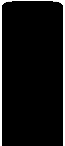 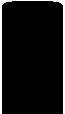 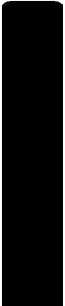 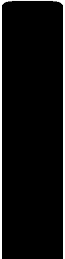 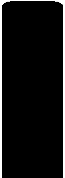 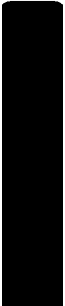 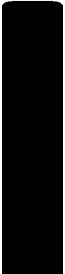 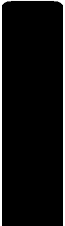 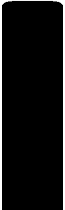 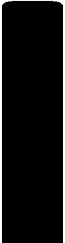 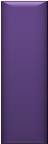 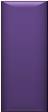 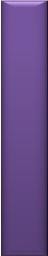 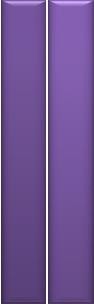 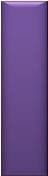 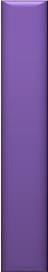 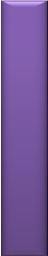 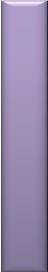 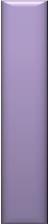 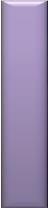 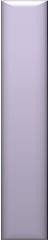 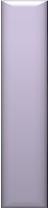 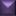 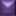 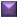 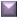 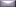 Распределение персонала по стажу работы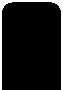 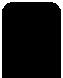 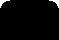 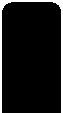 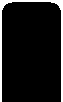 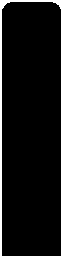 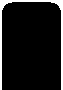 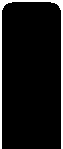 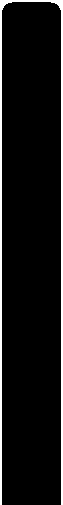 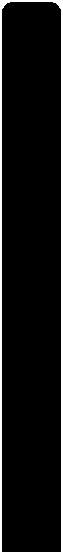 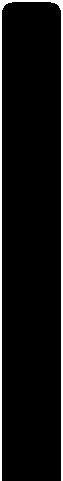 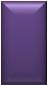 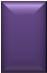 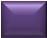 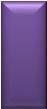 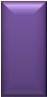 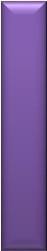 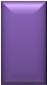 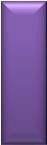 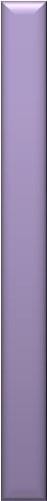 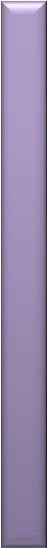 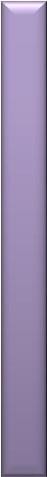 В школе в основном работают опытные педагоги с общим стажем более 20 лет. Количество педагогов со стажем до 3-х лет и 3-10 лет относительно стабильно. Особую роль в школе играют опытные учителя, чья профессиональная компетентность – достояние всего педагогического коллектива. Школа ведет активную кадровую политику по привлечению молодых, готовых к работе в школе специалистов, вместе с этим, не забывает о том, что в школе должны быть опытныеспециалисты, способные передать этот опыт молодежи. В настоящее время намечается тенденция на омоложение коллектива.Основная задача, которую ставит перед собой педагогический коллектив - это развитие способностей ребёнка, приобщение его к самостоятельному добыванию знаний, умений и навыков, как специальных, так и общеучебных. Кроме этого, педагоги работают над формированием у обучающихся научно-философского и эмоционально-нравственного отношения к окружающему миру, над созданием внутренних условий для дальнейшего непрерывного образования, над развитием эстетических способностей ребят, над привлечением учащихся и родителей к решению проблем и задач, стоящих перед образовательной организацией.Высококвалифицированный стабильный преподавательский состав обеспечивает высокое качество получаемого учащимися образования. Администрация школы педагогическому коллективу выдвигает очень высокие требования – каждый педагог должен быть не только профессионал высокого уровня, но и безусловным авторитетом для детей. Наш педагогический коллектив – это творческие, высокообразованные люди, увлеченные и любящие свое дело.Вывод: педагогический коллектив хорошо сбалансирован в возрастном и профессиональном аспектах. Каждый год в педагогический коллектив «вливаются» молодые кадры. Руководящие и педагогические работники работоспособны, имеют активную жизненную позицию, постоянно стремятся повышать свой профессиональный уровень. Имеется достаточный потенциал для его дальнейшего развития и хорошие ресурсные возможности для трансляции накопленного опыта внутри коллектива и вне его.В связи с обязательным обеспечением условий формирования функциональной грамотности и недостаточной готовностью кадров в план непрерывного профессионального образования педагогических кадров МБОУ «Шеинская  СОШ имени Героя РФ Ворновского Ю.В» включены мероприятия по оценке и формированию функциональной грамотности — читательской, математической, естественно- научной, финансовой, креативного мышления, глобальных компетенций, в рамках внутриорганизационного обучения и организации обучения по дополнительным профессиональным программам (повышение квалификации) педагогов предметных и метапредметных профессиональных объединений.Курсы повышения квалификацииВывод: кадровые условия МБОУ «Шеинская СОШ имени Героя РФ Ворновского Ю.В.» соответствуют требованиям осуществления образовательной деятельности по программам начального, основного, среднего общего образования, а также программам дополнительного образования, в соответствии с содержанием заявленных образовательных программ.Оценка качества учебно-методического и библиотечно- информационного обеспеченияАнализ методической работыМетодическая тема на 2022-2023 уч г: ««Управление профессионально- личностным ростом педагога как одно из основных условий обеспечения качества образования в условиях реализации ФГОС».Цель: создание условий для непрерывного развития учительского потенциала, повышения уровня профессионального мастерства и профессиональной компетенции педагогов как фактора повышения качества образования в условиях реализации новых образовательных стандартов.Задачи:Обновление содержания образования через:реализацию ФГОС НОО, ФГОС ООО, ФГООС СОО в штатном режиме;дальнейшую реализацию системно-деятельностного подхода в обучении; личностно- ориентированного образования; индивидуализация работы с учителями, учащимися и родителями c целью реализации внешнего и внутреннего социального заказа;вариативность образовательных линий УМК, профилей образования и курсов внеурочной деятельности;создание насыщенной информационно-образовательной среды, использование информационных технологий как средства повышения качества образования;расширение сетевого взаимодействия с учреждениями дополнительного образования детей для организации внеурочной деятельности в рамках реализации ФГОС;совершенствование внутришкольной модели системы оценки качества образования;Дальнейшее развитие кадрового потенциала через:активизацию работы по развитию творческого и инновационного потенциала учительского корпуса за счет дальнейшей реализации мер стимулирования;- создание условий для повышения профессиональной компетентности педагогов через их участие в профессиональных конкурсах,	создание авторских	педагогических разработок,  проектно-  исследовательскую  деятельность,  обучающие  семинары,  вебинары  икурсовую подготовку;продолжение работы по обобщению и транслированию передового педагогического опыта творчески работающих учителей через организацию и проведение методических недель, педагогических советов, открытых уроков, мастер-классов.обеспечение методического сопровождения образовательного процесса в рамках введения федеральных государственных образовательных стандартов среднего общего образования.Совершенствование системы поддержки одаренных детей через:– выявление и развитие детской одарённости и поддержки детей в соответствии с их способностями, в том числе на основе инновационных технологий;реализацию индивидуальных образовательных маршрутов, направленных на развитие интеллектуально-творческих способностей обучающихся;расширение возможностей для участия способных и одарённых школьников в разных формах интеллектуально-творческой деятельности;формирование исследовательских умений и навыков обучающихся на уроках и во внеурочной деятельности, предоставление им оптимальных возможностей для реализации индивидуальных творческих запросов через активизацию работы по организации проектно- исследовательской деятельности.Миссия методической работы образовательного учреждения: «Успех для каждого»Приоритетные направления методической работы:Организационное обеспечение:Совершенствование опыта работы педагогов по использованию информационных технологий и внедрения их в образовательный процесс (в рамках реализации федерального проекта«Цифровая образовательная среда» национального проекта«Образование»);Повышение и совершенствование педагогического мастерства через максимальное использование возможности урока как основной формы организации образовательногопроцесса через проведение методических и предметных недель, взаимопосещение уроков, активное участие в семинарах, конференциях, творческих мастерских;Обеспечение эффективного функционирования научного общества учащихся;Совершенствование	системы	обобщения,	изучения	и	внедрения	передового педагогического опыта учителей МБОУ «Шеинская СОШ имени Героя РФ Ворновского Ю.В.»;Технологическое обеспечение:Активное внедрение в практику продуктивных современных педагогических технологий, ориентированных на совершенствование уровня преподавания предметов, на развитие личности ребенка.Диагностика и контроль результативности образовательного процессаКонтроль качества знаний учащихся;Совершенствование механизмов независимых экспертиз успеваемости и качества знаний учащихся;Совершенствование у обучающихся общеучебных и специальных умений и навыков, способов деятельности;Диагностика деятельности педагогов по развитию у учащихся интереса к обучению, результативности использования индивидуально групповых занятий и элективных курсов.Формы методической работы:Тематические педсоветы.Методический совет.Предметные и творческие объединения учителей.Работа учителей по темам самообразования (ИОМ).Открытые уроки.Творческие отчеты.Семинары.Консультации по организации и проведению современного урока.Организация работы с одаренными детьми.«Портфолио» учителя и ученикаОрганизация и контроль курсовой системы повышения квалификации.Каждое методическое объединение работало над своей темой, напрямую связанной с единой методической темой школы. Все школьные методические объединения имели свои планы и осуществляли работу под руководством своих руководителей. Для успешной реализации задач, поставленных перед каждым ШМО на заседаниях МО рассматривались следующие вопросы:изучение нормативно- правовых документов и обзор методической литературы;утверждение тематических планов и рабочих программ учителей;использование инновационных технологий на уроках;подготовка к олимпиадам (школьному, муниципальному этапам Всероссийской олимпиады школьников, предметным олимпиадам и конкурсам);работа с одаренными детьми;работа по подготовке и проведению предметной недели;работа с отстающими;подготовка к государственной (итоговой) аттестации;работа по изучению методических рекомендаций по подготовке к ОГЭ и ЕГЭнаставничество; введение обновленного ФГОСАттестация педагогических кадровАттестация педагогических кадров играет важную роль в управлении образовательным процессом. Так как это комплексная оценка уровня квалификации, педагогического профессионализма и продуктивности деятельности работников школы.В школе были созданы необходимые условия для проведения аттестации, определены сроки прохождения аттестации для каждого аттестуемого, проведены консультации.Аттестацию в 2022 – 2023 учебном году проходило 6 педагогов. (1 категория – 2).Общие выводы, предложения, задачи на 2022 – 2023 учебный год:Методическая деятельность осуществлялась в соответствии с ежегодно обновляемым планом работы. Методическая тема школы и темы методических объединений соответствовали ключевым направления развития системы образования и основным задачам, стоящим перед школой. Тематика заседаний МО отражала основные проблемные вопросы, стоящие перед коллективом МБОУ «Шеинская СОШ имени Героя РФ Ворновского Ю.В.».В течение года отмечался небольшой рост активности педагогов, их стремление к творчеству, возрастающее желание участвовать в инновационных процессах.Поставленные задачи перед методической службой школы в основном выполнены.С учетом проделанного анализа в 2023-2024 учебном году необходимо:продолжить работу по совершенствованию педагогического мастерства учителей поовладению новыми образовательными технологиями;при согласовании планов работы ШМО, объединений, творческих групп педагогов особое внимание уделить вопросам работы с одаренными и высокомотивированными обучающимися, планированию участия в научно-практических конференциях, олимпиадах и т.д.; организовать систематическое сопровождение участия обучающихся, проявляющих способности в олимпиадах и конкурсах;активизировать участие педагогов в реализации приоритетных направлений развития МБОУ «Шеинская СОШ имени Героя РФ Ворновского Ю.В.», мотивировать педагогический коллектив к участию вмастер-классах, семинарах, конференциях, Интернет-проектах, а также профессиональных конкурсах;продолжить развитие системы наставничества- продолжить изучение изменения во ФГОС НОО, ООО, СОО, а также федеральные образовательные программы.Библиотечно-информационное обеспечениеСогласно ФЗ «Об образовании в Российской Федерации» №273-ФЗ статья 18.«Печатные и электронные образовательные и информационные ресурсы» библиотечный фонд МБОУ «Шеинская СОШ имени Героя РФ Ворновского Ю.В.» укомплектован печатными и (или) электронными учебными изданиями (включая учебники и учебные пособия), методическими и периодическими изданиями по всем входящим в реализуемые основные образовательные программы учебным предметам, курсам, дисциплинам (модулям). Обучающимся предоставляются академические права на бесплатное пользование библиотечно-информационными ресурсами, учебной, научной базой образовательной организации.Фонд дополнительной литературы включает детскую художественную и научно- популярную литературу, справочно-библиографические и периодические издания, сопровождающие реализацию программы основного общего образования.Главные задачи школьной библиотеки:обеспечить доступ обучающихся к информационным ресурсам,участвовать	в	их	духовно-нравственном	воспитании, профориентации исоциализации,содействовать формированию информационной компетентности обучающихся,совершенствовать традиционные и осваивать новые библиотечные технологии.Вывод:обучающиеся МБОУ «Шеинская СОШ имени Героя РФ Ворновского Ю.В.» обеспечены учебной литературой на 100%;количество	учебно-методической,	художественной	литературы являетсядостаточным для эффективной организации образовательнойдеятельности.2.8.Оценка качества материально-технической базыМатериально-технические условия реализации основной образовательнойпрограммы основного общего образования в МБОУ «Шеинская СОШ имени Героя РФ Ворновского Ю.В.» обеспечивают:возможность достижения обучающимися результатов освоения основной образовательной программы основного общего образования;безопасность и комфортность организации учебного процесса;соблюдение санитарно-эпидемиологических, санитарно-гигиенических правил и нормативов, пожарной и электробезопасности, требований охраны труда, современных сроков и объемов текущего и капитального ремонта зданий и сооружений, благоустройства территории;возможность для беспрепятственного доступа всех участников образовательного процесса, в том числе обучающихся с ОВЗ, к объектам инфраструктуры организации, осуществляющей образовательную деятельность.Здание МБОУ «Шеинская СОШ имени Героя РФ Ворновского Ю.В.» имеет набор и размещение помещений для осуществления образовательной деятельности, активной деятельности, отдыха, питания и медицинского обслуживания обучающихся, их площадь, освещенность и воздушно-тепловой режим, расположение и размеры рабочих, учебных зон и зон для индивидуальных занятий соответствуют государственным санитарно-эпидемиологическим правилам и нормативам и обеспечивают возможность безопасной и комфортной организации всех видов урочной и внеурочной деятельности для всех участниковобразовательных отношений.Инфраструктура МБОУ «Шеинская СОШ имени Героя РФ Ворновского Ю.В.» обеспечивала дополнительные возможности:зоны (помещения) для коворкинга (свободной совместной деятельности) обучающихся, педагогических и административных работников;зоны уединения и психологической разгрузки;зоны индивидуальной	работы обучающихся	(информационный поиск, формирование контента, подготовка к занятиям и пр.);беспроводной безопасный доступ к сети Интернет;использование личных	электронных	устройств	с	учетом	политики информационной безопасности.Максимальная скорость фиксированного проводного доступа к сети интернет – 50.0-99.0 Мбит/сек, беспроводного – 2.0-29.9 Мбит/сек.Территория школы ограждена забором. По периметру территории установлено видеонаблюдение. Въезды и входы на территорию школы имеют твердое покрытие. По периметру здания предусмотрено наружное электрическое освещение. Здание подключено к централизованным инженерным сетям (холодному, горячему водоснабжению, канализации, отоплению). Здание оборудовано системой видеонаблюдения, имеет охрану, кнопку тревожной сигнализации.Для обеспечения безопасности пребывания детей и сотрудников в школе смонтирована и исправно функционирует автоматическая пожарная сигнализация, здание школы оборудовано системой пожарного мониторинга для передачи извещений о срабатывании систем пожарной сигнализации. Средства огнетушения и электробезопасности имеются в достаточном количестве, в соответствии с требованиями проверяются, ремонтируются или подлежат замене.2.9. Оценка качества функционирования внутренней системы оценки качества образованияОбеспечение	качества	образования	является	обязанностью	общеобразовательной организации. Под качеством образования понимается комплексная характеристика образовательной деятельности и подготовки обучающегося, выражающая степень ихсоответствия	федеральным государственным		образовательным стандартам, образовательным стандартам, федеральным государственным требованиям и (или) потребностям физического или юридическою лица, в интересах которого осуществляется образовательная деятельность, в том числе степень достижения планируемых результатов образовательной программы.Обеспечение  непрерывности	контроля  над  соответствием  образовательного  процесса  ирезультатов деятельности внешним государственным и внутриорганизационным требованиям к качеству образования в общеобразовательной организации в соответствии с п. 3 ст.28 Федерального закона «Об образовании в Российской Федерации» осуществляется посредством внутренней системы оценки качества образования (далее – ВСОКО). Под ВСОКО понимается непрерывный контроль (оценка) качества образования с целью определения уровня его соответствия установленным нормам и принятия управленческих решений, направленных на повышение качества образования в МБОУ«Шеинская  СОШ имени Героя РФ Ворновского Ю.В.».Внутренняя система оценки качества образования МБОУ «Шеинская  СОШ имени Героя РФ Ворновского Ю.В» представляет собой совокупность организационных структур, норм и правил, диагностических и оценочных процедур, обеспечивающих на единой основе оценку качества образовательных результатов, качество реализации образовательного процесса, качество условий, обеспечивающих образовательный процесс с учетом запросов участников образовательных отношений.Цель внутренней системы оценки качества образования: формирование единой системы диагностики и контроля состояния образования в МБОУ «Шеинская  СОШ имени Героя РФ Ворновского Ю.В», обеспечивающей определение факторов и своевременное выявление изменений, влияющих на качество образования.При этом под системой оценивания понимается не только та шкала, которая используется при выставлении отметок и моменты, в которые отметки принято выставлять, но в целом механизм осуществления контрольно-диагностической связи между учителем, учеником и родителями по поводу успешности образовательного процесса.Модель внутренней системы оценки качества образования МБОУ «Шеинская  СОШ имени Героя РФ Ворновского Ю.В» создана на основе интеграции кадровых, методических, информационных, организационно- управленческих и материально-технических ресурсов школы для решения следующих задач:создание	инструментария	для	ВСОКО	(разработка	процедур,	технологий иинструментальных средств аттестационных и мониторинговых обследований;получение объективной и достоверной информации о качестве образования в МБОУ«Шеинская  СОШ имени Героя РФ Ворновского Ю.В» и причинах, влияющих на качество образования;предоставление всем	участникам образовательных	отношений	и	общественности достоверной информации о качестве образования в школе;принятие обоснованных и своевременных управленческих решений по повышению качества образования и уровня информированности участников образовательных отношений;прогнозирование развития образовательной организации. Направления ВСОКО:качество образовательных программ;качество условий реализации образовательных программ;качество образовательных результатов обучающихся;удовлетворенность потребителей качеством образованияПрограмма учебных предметов и курсов, в том числе теоретической и практической части, на всех уровнях образования выполнена на 100 %.В справках по внутришкольному контролю при анализе результатов ВПР, других мониторингов проводится корреляция с результатами текущего контроля успеваемости и промежуточной аттестации.При осуществлении внутреннего контроля, мониторингов качества образования особое внимание уделяется вопросам осуществления текущего контроля успеваемости и промежуточной аттестации обучающихся, в т.ч. объективности и аргументированности оценивания знаний, умений, навыков обучающихся, проводится сравнительный анализ результатов текущего контроля успеваемости с результатами контрольных замеров в рамках промежуточной аттестации в динамике.Персональный контроль педагогов определяется по итогам анализа корреляции результатов внешней и внутренней систем оценки качества образования.По итогам мероприятий внутреннего контроля, мониторингов определяется адресная методическая помощь педагогам с учетом их профессиональных дефицитов. Методическая помощьбыла организована молодым педагогам школы и педагогам, начинающим работать первый или второй год. Также для всех педагогов были проведены семинары по критериальному оцениванию обучающихся и формированию новой культуры оценки образовательных результатов обучающихся. По результатам мониторингов сложилась система адресного наставничества, в т.ч. для педагогов, имеющих небольшой стаж педагогической работы. Администрация МБОУ «Шеинская  СОШ имени Героя РФ Ворновского Ю.В», руководители ШМО осуществляли контроль за объективным оцениванием знаний обучающихся, совместный разбор ошибок обучающихся, помощь в подготовке контрольных материалов, оказывали помощь в диагностике уровня подготовки обучающихся, участия в разработке критериев оценивания по каждому учебному предмету.В МБОУ «Шеинская  СОШ имени Героя РФ Ворновского Ю.В» в системе осуществляется мониторинг удовлетворенности родительской общественности качеством образовательных услуг.Поставленные задачи по повышению качества образования выполнены в полном объёме.Вывод: ВСОКО МБОУ «Шеинская  СОШ имени Героя РФ Ворновского Ю.В» обеспечивает получение объективной информации о функционировании и развитии системы образования в школе, тенденциях его изменения и причинах, влияющих на его уровень; предоставление всем участникам образовательного процесса и общественности достоверной информации о качестве образования; принятие обоснованных и своевременных управленческих решений.Задачи работы школы на 2023 - 2024 учебный год.Исходя из проведённого анализа работы школы за отчетный период целью работы педагогического коллектива в 2023 – 2024 учебном году является создание условий дляполучения качественного образования и обеспечения позитивной социализации каждого ученика, конкурентоспособности школы	в	соответствии с требованиями новых образовательных стандартов через развитие познавательного интереса школьников, совершенствование педагогического мастерства педагогов.Для успешного достижения поставленной цели необходимо решить следующие задачи:Повышение качества и доступности образования всех уровней;Повышение качества психолого-медико-педагогического и логопедического сопровождения обучающихся и их родителей, совершенствование индивидуальной коррекционно-развивающей работы с обучающимися;Продолжить работу по сохранению контингента;Создание условий для повышения уровня квалификации педагогических работников в соответствии с требованиями профессионального стандарта педагога, совершенствования материально - технической базы, требованиями ФГОС ООО;Развитие и воспитание компетентного гражданина России, принимающего судьбу Отечества как свою личную, осознающего ответственность за настоящее и будущее своей страны, укорененного в духовных и культурных традициях многонационального народа России;Создание системы выявления и дальнейшего сопровождения талантливых детей;Продолжить работу по методической подготовке педагогов к введению ФГОС ООО/СОО, к организации проектной и исследовательской деятельности обучающихся;Рассмотреть возможность сетевого взаимодействия с СУЗами; вузамиПродолжение тенденции к повышению уровня информационной и цифровой грамотности среди педагогического состава и учащихся лицея.Расширение диапазона вовлеченности учащихся и их родителей (законных представителей) в цифровую образовательную среду (Сферум)Результатыдеятельности МБОУ «Шеинская  СОШ имени Героя РФ Ворновского Ю.В» по результатам самообследования за 2023 год (утв. приказом Министерства образования и науки РФ от 10 декабря 2013 г. N 1324)Содержание1. Введение31.1. Общие сведения об образовательном учреждении32. Аналитическая часть42.1. Оценка образовательной деятельности42.2. Оценка системы управления организации192.2.1. Обеспечение открытости и доступности информации об образовательной организации192.2.2. Сведения об оценке эффективности государственно- общественного управления образовательной организацией202.2.3. Сведения об основных достижениях образовательной организацией за отчетный период222.2.4. Организация образовательной деятельности для лиц с ограниченными возможностями здоровья232.2.5. Сведения о социальном статусе семей обучающихся272.2.6. Анализ воспитательной деятельности272.2.7. Функционирование и развитие системы дополнительного образования352.3. Оценка содержания и качества подготовки обучающихся372.4. Оценка организации учебного процесса502.5. Оценка востребованности выпускников522.6. Оценка качества кадрового обеспечения522.7. Оценка качества учебно-методического и библиотечно-информационного обеспечения622.8. Оценка качества материально-технической базы622.9. Оценка качества функционирования внутренней системы оценки качества образования643. Результаты анализа показателей деятельности образовательной Организации. Показатели деятельности МБОУ «Шеинская  СОШ имени Героя РФ Ворновского Ю.В.»66Наименование образовательной организацииМуниципальное	бюджетное общеобразовательное учреждение «Шеинская средняя общеобразовательная школа имени Героя РФ Ворновского Ю.В. Корочанского района Белгородской области»РуководительСуханкина Галина ЮрьевнаАдрес организации309223, Белгородская область, Корочанский район, село Шеино, улица Школьная, дом 31Телефон, факс4723139536Адрес электронной почтыnendi2010@yandex.ruУчредительАдминистрация муниципального района «Корочанский район»Лицензия№	5904,	выдана	Департаментом	образованияБелгородской области 12.09.2013 года, серия 31Л01 № 0000460, срок действия: бессрочноСвидетельство огосударственной аккредитации№ 3850 от 19 января 2015 года серия 31А01 № 0000420 Срок действия: до 19.01.2027 годаУчебный предметКлассФорма	промежуточнойаттестацииРусский язык3-4Диктант	с	грамматическимзаданиемМатематика3-4Письменная	контрольнаяработаПредметы, курсыКлассФормы промежуточнойаттестацииРусский язык5,6Контрольный диктантЛитератураГодовая отметка-среднее арифметическое средневзвешенных четвертных отметокИностранный язык (английский)Годовая отметка-среднее арифметическое средневзвешенных четвертных отметокМатематика5,6Контрольная работаИсторияГодовая отметка-среднее арифметическое средневзвешенных четвертных отметокГеографияГодовая отметка-среднее арифметическое средневзвешенных четвертных отметокОДНКНРГодовая отметка-среднее арифметическое средневзвешенных четвертных отметокБиологияГодовая отметка-среднее арифметическое средневзвешенных четвертных отметокМузыкаГодовая отметка-среднее арифметическое средневзвешенных четвертных отметокИзобразительное искусствоГодовая отметка-среднее арифметическое средневзвешенных четвертных отметокТехнологияГодовая отметка-среднее арифметическое средневзвешенных четвертных отметокФизическая культураГодовая отметка-среднее арифметическое средневзвешенных четвертных отметокУчебный предметКлассФорма	промежуточной аттестации7 класс7 класс7 классРусский язык7Контрольный диктантМузыка7Тестирование8 класс8 класс8 классМатематика8Тестирование в форме ОГЭТехнология8ТестированиеУчебный предметКлассФорма промежуточной аттестацииМатематика10ТестированиеЛитература10СочинениеСуханкина Галина ЮрьевнадиректорПочетный работник образования2023Петрова Елена ВячеславовнаЗаместитель директораБлагодарность департамента образования Белгородской области2023Савченко Татьяна АлександровнаУчитель начальных классовПочётная грамота управления образования администрации муниципального района«Корочанский район»2023Петрова Наталья ВикторовнаУчитель начальных классовБлагодарность главы Корочанского района2023ФИОпедагогаМероприятиеУровеньРезультатПетрова Н.В.«Учитель года России»номинация «Лучший учитель»муниципальныйучастник№НаименованиеКоличество1Спортивный зал12Оборудованная спортивная площадка13Актовый зал24Кабинет логопеда15Кабинет психолога16Помещение для питания обучающихся1Количество учащихся в школе152Из них:многодетных семей38малообеспеченных семей4опекаемых детей1неполных семей20состоящих на учете в ОДН0состоящих на внутришкольном учете0семей находящихся в СВО5Занимаемая должностьКол- воОбразованиеОбразованиеОбразованиеКвалификацияКвалификацияКвалификацияКвалификацияЗанимаемая должностьКол- воВысшееСреднееСреднее общееВысшая категорияI категорияБез категории Зам. директора2200210Педагог дополнительногообразования3210111Классный руководитель11920452Приоритетное направлениеЦели и задачиСрокреализации проектаЭффективностьПрограмма "Профилактики наркомании, токсикомании, правонарушений срединесовершеннолетних, обеспечениебезопасности дорожного движения" на 2017-2023 годы.Цель программы:Создание в МБОУ «Шеинская СОШ имени Героя РФ Ворновского Ю.В» системы работыпо профилактике наркомании, токсикомании иправонарушений среди несовершеннолетних, позволяющей учащимсяразвиваться в благоприятной среде.Задачи программы - развитие у подростков позитивных отношений сокружающими, приобретение умения адаптироваться к отрицательным эффектамрекламы, выражать свои чувства, разрешать конфликты, сопротивляться давлению, которое угрожает здоровью и жизни;предупреждение употребления психоактивных веществдетьми и подростками;обучение учащихся навыкам ответственного поведения в пользу своего здоровья;привлечение молодёжи, попавшей в труднуюжизненную ситуацию, к занятию общественно значимымивидами деятельности;профилактика правонарушений и преступлений,асоциальных явлений в ученической среде;предупреждение детскогодорожно-транспортного травматизма.2017-2023.г.Программа "Школа здоровья" на 2018-2023 годы.Цели программы: создание в школе организационно- педагогических, материально- технических,санитарно-гигиенических и других условий здоровьесбережения,учитывающих индивидуальные2018-2023.г.показатели состояния здоровья участниковобразовательного процесса; усиление контроля замедицинским обслуживанием участников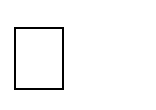 образовательного процесса; создание материально-технического, содержательного и информацион-ногообеспечения агитационной и пропагандистской работы по приобщениюподрастающего поколения к здоровому образу жизни;развитие организационного, программного и материально- техническогообеспечения дополнительного образования обучающихся в аспектахздоровьесбережения, их отдыха, досуга;обеспечение системы полноценного сбалансированного питания в школе сучетом особенностей состояния здоровья участниковобразовательного процесса;разработка и внедрение комплекса мер по поддержанию здоровьяпедагогических работников школы. Задачи программы:четкое отслеживание санитарно - гигиенического состояния школы;гигиеническое нормирование учебной нагрузки, объема домашних заданий ирежима дня;освоение педагогами новых методов деятельности в процессе обученияшкольников, использование технологий урока, сберегающих здоровье учащихся;планомерная организация полноценного сбалансированногопитания учащихся;развитие психолого-медико- педагогической службы школы для своевременнойпрофилактики психологического и физического состояния учащихся;привлечение системы кружковой, внеклассной и внешкольной работы кформированию здорового образа жизни учащихся;посещение научно-практических конференций, семинаров, лекций по данной проблеме и применениеполученных педагогами знаний на практике.Программа "Школа здорового питания" на 2019-2023 годы.Цель программы: создание условий, способствующих укреплениюздоровья, формированию навыков правильного здорового питания школьников, увеличение охвата учащихсягорячим питанием.Задачи программы:обеспечение детей и подростков питанием, соответствующим возрастным физиологическимпотребностям в пищевых веществах и энергии, принципам рационального и сбалансированногопитания;обеспечение доступности школьного питания;гарантированное качество и безопасность питания и пищевых продуктов, используемых в питании;предупреждение(профилактика) среди детей и подростков инфекционных и неинфекционныхзаболеваний, связанных с фактором питания;приведение материально- технической базы школьной2019-2023.г.столовой в соответствие с современнымиразработками и технологиями; пропаганда принциповздорового и полноценного питания;организация образовательно- разъяснительной работыпо вопросам здорового питанияПрограмма гражданско- патриотического воспитания"Воспитание патриота Отечества" на 2020-2025 годы.Цель программы:создание условий для развития высокой социальной активности, гражданскойответственности, духовности, становления настоящих граждан России, обладающих позитивными ценностями и качествами, способных проявить их в созидательном процессев интересах Отечества, обеспечения его жизненно важных интересов и устойчивого развития.Задачи программы: формировать осознанноеотношение к Отечеству, его прошлому, настоящему и будущему на основе исторических ценностей и роли России в судьбах мира;развивать гражданственность и национальное самосознание обучающихся;создать условия для реализации каждымобучающимся собственной гражданскойпозиции через деятельность органов ученического самоуправления;развивать и углублять знания об истории и культуре родного края.формировать у обучающихся чувство гордости за героическое прошлое своейродины;физическое развитие обучающихся, формировать у них потребности в здоровомобразе жизни2020-2025.г.методическое обеспечение функционирования системы гражданского и патриотического воспитанияактивизировать работу педагогического коллектива по гражданскому и патриотическому воспитаниювоспитывать у обучающихся готовность к защите Отечества, действиям вэкстремальных ситуациях.Программа "Экологическое воспитаниешкольников" на 2019-2023 годы.Цель программы:Формирование у школьников целостного экологического мировоззрения и этических ценностей по отношению к природе черезэкологизацию образовательного процесса.Задачи программы:Воспитание экологической культуры и экологического сознанияшкольников;Формирование экологического мышления и экологической культуры учащихся;Развитие таланта и способностей как особой ценности;Активизация практической деятельности школьников экологическойнаправленности;Организация систематических контактов учащихся с окружающейприродной средой, прежде всего за счет весенних и осенних экологических практикумов впредметах естественного цикла в основнойшколе;Формирование у школьников представления об активном и здоровомобразе жизни;Содействие нравственному,эстетическому и трудовому воспитанию школьник;2019-2023г.Усилить роль дополнительного экологического образования, научно-исследовательской деятельности учащихся в окружающей среде;Вовлечение всех групп учащихся в проектную деятельность,направленную на решение экологических проблем местногосоциума.Наименование дополнительногообразованияКлассыКоличество обучающихсяФ.И.Опедагога«Кадеты»910Гринев Анатолий Федорович«Волейбол»5-1027Бессонов Николай Михайлович«Юнармия»5-863Гринев Анатолий ФедоровичСтупень образованияГодобуч-ся,находящиеся в группе риска, состоящие научете в ОУобуч-ся, состоящие на учете в КДН(%)обуч-ся, состоящие научете нарколога (%)Направлены в специальные ОУ для детей с девиантнымповедением (%)Исключены из ОУ за грубые инеоднократные нарушения Устава (%)Осуждены за правонарушения(%)2020/2021000000уч.год2021/2022300000уч.год2022-2023400000уч. год№Показатели условий обеспечения безопасности участников образовательного процесса в ОУСодержание показателяСодержание показателяСодержание показателя№Показатели условий обеспечения безопасности участников образовательного процесса в ОУ2020/2021уч.год2021/2022уч.год2022/2023уч.год1.Количество случаев травматизмаобучающихся во время пребывания в школе0002.Количество случаев пищевыхотравлений обучающихся в школьных столовых0003.Количество чрезвычайных ситуаций(пожар, нарушение систем обеспечения в школе)0004.Количество вынесенных предписаний со стороны органов противопожарной безопасности, органов роспотребнадзора, инспекции по охране труда (указатьконкретно)0005.Доступность медицинской помощи в ОУ (наличие медицинского кабинета, оборудования, медицинских работников в соответствии с установленнымиштатами)0006.Знакомство обучающихся с правиламитехники безопасностиОсуществляетсяОсуществляетсяОсуществляетсяПоказатели участия в фестивалях, конкурсах, смотрах и т.д.Уровень фестиваля, конкурса, смотра(муниципальный,2020/2021уч.год2020/2021уч.год2021/2022уч.год2021/2022уч.год2022/2023уч.год(І полугодие)2022/2023уч.год(І полугодие)Показатели участия в фестивалях, конкурсах, смотрах и т.д.региональный, федеральный,международный)Кол-во%Кол-во%Кол-во%Обучающиеся – победители ипризерыМуниципальный5241%5040%3026%Региональный43%54%22%Федеральный,международный000000№ПредметКачес тво знани й2 классУспева емость 2 классКачес тво знани й3классУспе ваем ость 3классКачес тво знани й4классУспевае мость4 классКачество знаний по школеУспева емость1Русский язык311004210038100371002Литературное чтение811008410075100801003Математика38100371005010041,71004Окружающиймир81100741006310072,71005Иностранный язык(английский)69100531005010057,31006Изобразительн ое искусство1001001001001001001001007Технология1001001001001001001001008Музыка1001001001001001001001009Физическая культура10010010010010010010010010Родной язык(русский)31100631007510056,310011Литературное чтение на родном языке(русском)81100831007510079,7100Итого:73,81007610075,110075100№ п/пПредметКаче ствоУспев аемосКаче ствоУспев аемосКачес твоУспев аемосКачес твоУспев аемосКаче ствоУспе ваемзнан ий 5классть 5классзнан ий 6классть 6классзнани й7классть 7классзнани й8классть 8классзнан ий 9классость 9клас с1Русский язык5410038100711006310001002Литература69100501007910063100201003Иностранныйязык (английский)62100381007110063100401004Второй иностранный язык(немецкий)69100501008610063100301005Второй иностранный язык(китайский)----------6Математика46100381006410038100101007Информатика----7110063100501008История России. Всеобщаяистория.85100381007110063100101009Обществознан ие--5010071100631001010010География851006310079100631006010011Биология621005610071100631001010012Физика----7910063100010013Химия------63100010014Изобразитель ноеискусство100100881008610088100--15Музыка10010094100100100----16Искусство----------17Православнаякультура----------18Физическая культура100100100100100100881008010019Основы безопасностижизнедеятель ности------631008010020Технология100100100100100100100100--21Роднаялитература (русская)9210056100100100631007010022Родной язык(русский)8510087100100100631001023ОДНКНР100100--------24Психология. Выборпрофессии--------90100ИТОГО80,610063,110081,210066,410033,5100№ п/пПредметКачество знаний10 классУспевае мость10 классКачество знаний11 классУспевае мость11 класс1Русский язык501001001002Литература751001001003Родная литература (русская)100100--4Иностранный язык(английский)1001001001005Второй иностранный язык(немецкий)----6Второй иностранный язык(китайский)----7Математика50100501008Информатика--1001009История России. Всеобщаяистория. История7510010010010Обществознание7510050100Право75100--Экономика75100--11География7510010010012Биология7510010010013Физика10010010010014Химия7510010010015Православная культура--10010016Физическая культура10010010010017Основы безопасностижизнедеятельности10010010010018Технология--10010019Астрономия---20МХК--10010021Индивидуальный проект100100--22Русское правописание:орфография и пунктуация10010023Искусство устной иписьменной речи10010024Технология создания сайтов10010025Человек в глобальном мире100100ИТОГО7510095100КлассКоличество учащихся,обучающиеся по основнойобразовательной программеКоличество учащихся окончивших на «5» (Ф.И.)Количество учащихся окончивших на «4»и «5»Количество учащихся окончивших на «3»Количество учащихся окончивших на «2» (Ф.И.)Качество знанийУспеваемость213094069,2100315087053,31004183412036,8100Всего:4732123051,110059036033,3100613058038,51007161(Решетняк Денис)510037,51008174(Марченко Ангелина, Буценко Виктория Бугрова Есения, Медведева Арина)76064,710099036033,3100Всего:6452336043,8100106002001001161(Бугрова Виталия)21075100Всего:12123050100ВСЕГОпо ООО:15294662047100Предмет2022-2023 учебный год2022-2023 учебный год2022-2023 учебный годПредметКоличество выпускниковСредний балл по школеСреднеобластной баллРусский язык764,1668,43Математика7Базовый уровень:средняя оценка – 4,28Химия43656,23Обществознание16456,4Биология441,250,87История15356,37№ п/пКлас сПредметКоличес тво учащих ся поспискуКоличес тво выполн явшихработуКачеств о знанийУспеваем остьУчитель12Русский язык131338,5%100%Петрова Н.В.22Математика131346,2%100%Петрова Н.В.33Русский язык131338,5%100 %Емельянова Т.А.43Математика131369,2%100 %Емельянова Т.А.54Русский язык161643,8%100%Савченко Т.А.64Математика161643,8%100%Савченко Т.А.75Русский язык141464,3%100%Хохлова Е.В.85Математика141450,0%100%Бессонова Н.В.96Русский язык9944,4%100 %Богачевская Т.С.106Математика9933,3%100 %Бессонова Н.В.117Русский язык131338,5%100%Богачевская Т.А.127Музыка131338,5 %100%Нестерова Е.н.138Технология121283,3%100%Гринев А.Ф.148Математика121241,7%100%Бессонова Н.В.1510Литература7742,9%100 %Хохлова Е.В.1610Математика7728,6%100 %Бессонова Н.В.Итого по школе:Итого по школе:Итого по школе:Итого по школе:46,6%100%НаименованиеОбучающиеся 9 классаОбучающиеся 11 классаОбщее количествовыпускников147Из них поступили:зачислены в 10 класс11-в учреждения СПО35ВУЗы-2на различные курсы--поступили на работу и непродолжают обучение--не работают и не учатся--в ряды РВС (армия)--оставлены на повторныйкурс обучения--другое--Характеристика педагогических работниковКоличес твоДоляЧисленность педагогических работников – всего17100%штатные педагогические работники, за исключением совместителей17100%педагогические работники, работающие на условиях внутреннегосовместительства735%педагогические	работники,  работающие	на  условиях  внешнегосовместительства-0%педагоги, имеющие высшую квалификационную категорию735%педагоги, имеющие первую квалификационную категорию945%педагоги, имеющие высшее педагогическое образование1785%педагоги,	имеющие	среднее	специальное	педагогическое образование315%обучаются заочно в вузе00%стаж работы более 30 лет1155%стаж работы от 20 до 30 лет630%стаж работы от 10 до 20 лет110%стаж работы до 10 лет10,5%№ п/пФИО учителяДолжность Сведения о повышении квалификации, профессиональной переподготовке, заочном обучении (учебное заведение, предмет, программа,, объём, год окончания)№ п/пФИО учителяДолжность Сведения о повышении квалификации, профессиональной переподготовке, заочном обучении (учебное заведение, предмет, программа,, объём, год окончания)1Суханкина Галина Юрьевнадиректор13.04.2020 ОГАОУ ДПО БелИРО» «Управление образовательной деятельностью в условиях реализации ФГОС СОО, 72 ч.2Суханкина Галина ЮрьевнаУчительОГАОУ ДПО «БелИРО» 06.06.2022 г.36 часа, «Введение обновленных ФГОС: нормативные документы, содержание, результат»3Петрова Елена ВячеславовнаЗаместительдиректора 20.03.2020 г. ООО «Центр непрерывного образования и инноваций» «Эффективный менеджер: основные управленческие компетенции, лидерство и управленческая команда», 72 ч.4Петрова Елена ВячеславовнаУчительОГАОУ ДПО «БелИРО» 06.06.2022 г.36 часа, «Введение обновленных ФГОС: нормативные документы, содержание, результат»5Нестеров Дмитрий ИвановичучительОГАОУ ДПО «БелИРО» 06.06.2022 г.36 часа, «Введение обновленных ФГОС: нормативные документы, содержание, результат»6Нестерова Елена НиколаевнаУчительОГАОУ ДПО «БелИРО» 06.06.2022 г.36 часа, «Введение обновленных ФГОС: нормативные документы, содержание, результат»9Бессонов Николай Михайлович УчительОГАОУ ДПО «БелИРО» 06.06.2022 г.36 часа, «Введение обновленных ФГОС: нормативные документы, содержание, результат»10Бессонова Нина ВасильевнаУчительОГАОУ ДПО «БелИРО» 06.06.2022 г.36 часа, «Введение обновленных ФГОС: нормативные документы, содержание, результат»11Гринёв Анатолий ФедоровичПреподаватель-организатор ОБЖ учительОГАОУ ДПО «БелИРО» 06.06.2022 г.36 часа, «Введение обновленных ФГОС: нормативные документы, содержание, результат»12Емельянова Татьяна АлексеевнаУчитель25.10.2021 72 часа, «ОГАОУ ДПО «БелИРО» «Формирование универсальных учебных действий младших школьников в условии реализации ФГОС НОО»13Косолапкина Юлия ЮрьевнаУчитель28.09.2021 г.72 часа. Особенности преподавания предмета «Физика» в условиях реализации ФГОС общего образования. ВНОЦ «Современные образовательные технологии»28.09.2021 г.72 часа. Особенности преподавания предмета «Астрономия» в условиях реализации ФГОС общего образования. ВНОЦ «Современные образовательные технологии»26.06.2021«Проектирование и методики реализации образовательного процесса по предмету «Информатика» в условиях реализации ФГОС ООО и СПО»07.06.2019г 72 часа, «Основы религиозных культур и светской этики (ОРКСЭ)  в условиях реализации ФГОС»14Лазарева Лариса ГеоргиевнаУчительОГАОУ ДПО «БелИРО» 06.06.2022 г.36 часа, «Введение обновленных ФГОС: нормативные документы, содержание, результат»15Лакаткина Наталия ЕвгеньевнаУчительОГАОУ ДПО «БелИРО» 06.06.2022 г.36 часа, «Введение обновленных ФГОС: нормативные документы, содержание, результат»16Лакаткина Наталия Евгеньевназаместитель директора17Богачевская Татьяна СергеевнаУчительОбучение в БГУ магистратура09.01.2019  г. «Специфика преподавания анг.яз. с учетом требований ФГОС»27.09.2021 ОГАОУ ДПО «Бел ИРО» « Подготовска учителей-экспертов и учителей собеседников для проведения ИС по рус.яз.», 34 ч.18Петрова Наталья ВикторовнаУчительОГАОУ ДПО БелИРО, 05.02.2021 «Системно-деятельностный подход к обучнению в начальных классах» 72 часа19Петрова Наталья Викторовналогопед13.02.2019 «Логопедия: Организация обучения, воспитание, коррекция нарушений развития и соц. адаптации обучающихся с ТНР»20Хохлова Елена ВладимировнаУчительОГАОУ ДПО «БелИРО» 06.06.2022 г.36 часа, «Введение обновленных ФГОС: нормативные документы, содержание, результат»21Савченко Татьяна АлександровнаУчитель27.11.2021 г. ОГАОУ ДПО «БелИРО» «Формирование функциональной грамотности младших школьников в условии реализации ФГОС НОО» 40 ч.ООО «ВНОЦ «Cotex» 2019 г. Профессиональная переподготовка, учитель начальных классов в соответствии с ФГОС22Савченко Татьяна АлександровнаУчитель23Емельянова Жанна АлександровнаУчитель ОГАОУ ДПО «БелИРО» 06.06.2022 г.36 часа, «Введение обновленных ФГОС: нормативные документы, содержание, результат»24Носенко Алина Александровнапсихолог2023 г. переподготовка «Возрастная психология»Педагог-психолог25Носенко Алина Александровнапсихолог26Огурцова Виктория Владимировнаучитель27Огурцова Виктория ВладимировнаучительСведения о помещенияхСведения о помещенияхНаименование показателейНаличие в организацииАктовый залдаСпортивный залдаСтоловаядаОборудованные кабинеты:Основ информатики и вычислительной техникидаФизикидаХимиидаБиологиидаОБЖдаМузейдаБиблиотекадаКабинет педагога-психологадаN п/пПоказателиЕдиницаизмерения1.Образовательная деятельность1.1Общая численность учащихся1521.2Численность учащихся по образовательной программе начального общего образования621.3Численность учащихся по образовательной программе основногообщего образования731.4Численность учащихся по образовательной программе среднегообщего образования171.5Численность/удельный вес численности учащихся, успевающих на "4" и "5" по результатам промежуточной аттестации, в общейчисленности учащихся51/ 43,7%1.6Средний балл государственной итоговой аттестации выпускников9 класса по русскому языку26,61.7Средний балл государственной итоговой аттестации выпускников9 класса по математике121.8Средний тестовый балл единого государственного экзаменавыпускников 11 класса по русскому языку64,81.9Средний тестовый балл (оценка) единого государственного экзамена выпускников 11 класса по математике (базовый уровень)4,51.10Численность/удельный вес численности выпускников 9 класса, получивших неудовлетворительные результаты на государственной итоговой аттестации по русскому языку, в общей численностивыпускников 9 класса01.11Численность/удельный вес численности выпускников 9 класса, получивших неудовлетворительные результаты на государственнойитоговой аттестации по математике, в общей численности выпускников 9 класса01.12Численность/удельный вес численности выпускников 11 класса, получивших результаты ниже установленного минимального количества баллов единого государственного экзамена по русскомуязыку, в общей численности выпускников 11 класса01.13Численность/удельный вес численности выпускников 11 класса, получивших результаты ниже установленного минимального количества баллов единого государственного экзамена поматематике, в общей численности выпускников 11 класса01.14Численность/удельный вес численности выпускников 9 класса, не получивших аттестаты об основном общем образовании, в общейчисленности выпускников 9 класса01.15Численность/удельный вес численности выпускников 11 класса, неполучивших аттестаты о среднем общем образовании, в общей численности выпускников 11 класса01.16Численность/удельный вес численности выпускников 9 класса,получивших аттестаты об основном общем образовании с0отличием, в общей численности выпускников 9 класса1.17Численность/удельный вес численности выпускников 11 класса, получивших аттестаты о среднем общем образовании с отличием, вобщей численности выпускников 11 класса1/14%1.18Численность/удельный вес численности учащихся, принявшихучастие в различных олимпиадах, смотрах, конкурсах, в общей численности учащихся74/58,7%1.19Численность/удельный вес численности учащихся-победителей ипризеров олимпиад, смотров, конкурсов, в общей численности учащихся, в том числе:41/32,5%1.19.1Регионального уровня18/14,3%1.19.2Федерального уровня0/0%1.19.3Международного уровня0/0%1.20Численность/удельный вес численности учащихся, получающих образование с углубленным изучением отдельных учебныхпредметов, в общей численности учащихся17/11%1.21Численность/удельный вес численности учащихся, получающих образование в рамках профильного обучения, в общей численностиучащихся0/0%1.22Численность/удельный вес численности обучающихся сприменением дистанционных образовательных технологий, электронного обучения, в общей численности учащихся01.23Численность/удельный вес численности учащихся в рамках сетевой формы реализации образовательных программ, в общейчисленности учащихся01.24Общая численность педагогических работников, в том числе:17 человек1.25Численность/удельный вес численности педагогическихработников, имеющих высшее образование, в общей численности педагогических работников17/85%1.26Численность/удельный вес численности педагогическихработников, имеющих высшее образование педагогическойнаправленности (профиля), в общей численности педагогических работников17/85%1.27Численность/удельный вес численности педагогическихработников, имеющих среднее профессиональное образование, в общей численности педагогических работников2/0,5%1.28Численность/удельный вес численности педагогическихработников, имеющих среднее профессиональное образование педагогической направленности (профиля), в общей численностипедагогических работников2/0,5%1.29Численность/удельный вес численности педагогическихработников, которым по результатам аттестации присвоена квалификационная категория в общей численности педагогическихработников, в том числе:20/75%1.29.1Высшая91.29.2Первая51.30Численность/удельный вес численности педагогическихработников в общей численности педагогических работников, педагогический стаж работы которых составляет:человек/%1.30.1До 5 лет01.30.2Свыше 30 лет9/47%1.31Численность/удельный вес численности педагогическихработников в общей численности педагогических работников в возрасте до 30 лет1/5,3%1.32Численность/удельный вес численности педагогическихработников в общей численности педагогических работников в возрасте от 55 лет5/26,3%1.33Численность/удельный вес численности педагогических и административно-хозяйственных работников, прошедших за последние 5 лет повышение квалификации/профессиональную переподготовку по профилю педагогической деятельности или иной осуществляемой в образовательной организациидеятельности, в общей численности педагогических и административно-хозяйственных работников19/100 %1.34Численность/удельный вес численности педагогических и административно-хозяйственных работников, прошедших повышение квалификации по применению в образовательном процессе федеральных государственных образовательныхстандартов в общей численности педагогических и административно-хозяйственных работников13/68,4%2.Инфраструктура2.1Количество компьютеров в расчете на одного учащегося0,31 единиц2.2Количество экземпляров учебной и учебно-методическойлитературы из общего количества единиц хранения библиотечного фонда, состоящих на учете, в расчете на одного учащегося34,75 шт2.3Наличие в образовательной организации системы электронногодокументооборотада2.4Наличие читального зала библиотеки, в том числе:нет2.4.1С обеспечением возможности работы на стационарныхкомпьютерах или использования переносных компьютеровнет2.4.2С медиатекойнет2.4.3Оснащенного средствами сканирования и распознавания текстовда2.4.4С выходом в Интернет с компьютеров, расположенных впомещении библиотекида2.4.5С контролируемой распечаткой бумажных материаловнет2.5Численность/удельный вес численности учащихся, которымобеспечена возможность пользоваться широкополосным Интернетом (не менее 2 Мб/с), в общей численности учащихся7%2.6Общая площадь помещений, в которых осуществляетсяобразовательная деятельность, в расчете на одного учащегося21,07 кв.м